APSTIPRINĀTSRB Rail ASiepirkuma komisijas “Datu centra pakalpojumi” 2021.gada 6.augusta sēdē(protokols Nr.1).ATKLĀTA KONKURSA“Datu centra pakalpojumi”(IDENTIFIKĀCIJAS NR.: RBR 2021/18)Nolikums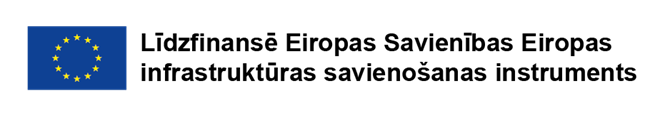 Rīga, 2021VISPĀRĪGA INFORMĀCIJAIEPIRKUMS UN IEPIRKUMA IDENTIFIKĀCIJAS NUMURS:Iepirkuma procedūra - atklāts konkurss saskaņā ar Publisko iepirkumu likuma 8. panta pirmās daļas 1.punktu.Iepirkuma nosaukums “Datu centra pakalpojumi”.Iepirkuma identifikācijas numurs: RBR 2021/18.PASŪTĪTĀJS:PASŪTĪTĀJA KONTAKTPERSONAS:Kontaktpersona jautājumos par atklāta konkursa nolikumu un atklāta konkursa norisi – RB Rail AS Iepirkumu departamenta iepirkumu speciāliste Žaneta Podniece, tālruņa
 Nr. +371 29356405, e-pasts: zaneta.podniece@railbaltica.org.Kontaktpersonas atklāta konkursa norises laikā sniedz tikai organizatorisku informāciju. Atbilstoši atklāta konkursa 8.punktam visus informācijas pieprasījumus vai papildu paskaidrojumus jāiesniedz, izmantojot EIS e-konkursu apakšsistemu sistēmu. Atbildes uz jautājumiem vai paskaidrojumi no Pasūtītāja puses arī tiek sniegtas, izmantojot EIS	e-konkursu apakšsistēmu.IEPIRKUMA KOMISIJA: Izveidota ar Pasūtītāja valdes 2021. gada 15. jūlija rīkojumu Nr. 1.9-2021-18 (turpmāk – Komisija).ATKLĀTĀ KONKURSA PRIEKŠMETS UN PAREDZAMĀ LĪGUMCENA:Atklātā konkursa priekšmets ir virtuālo serveru resursu, t.sk. virtuālo serveru licenču, programmatūras nodrošināšana, IT iekārtu noma un pasūtītāja un/vai nomāto IT iekārtu izvietošanas pakalpojumi saskaņā ar iepirkuma nolikuma 2.pielikumā „Tehniskā specifikācija” (turpmāk – Tehniskā specifikācija) noteiktajām prasībām.CPV kodi: 72317000-0 (Datu uzglabāšanas pakalpojumi), CPV kodi: 48820000-2 (Serveri), 50312600-1 (Informācijas tehnoloģiju iekārtu tehniskā apkope un remonts).Ievērojot atklāta konkursa priekšmeta specifiku, kas ietver Pasūtītāja datu uzglabāšanu un to aizsardzības nodrošināšanu, atklāta konkursa priekšmets nav sadalīts daļās. Pretendentam ir jāiesniedz piedāvājums par visu atklāta konkursa priekšmeta apjomu.Pretendents nedrīkst iesniegt piedāvājuma variantus. Ja pretendents iesniegs vairākus piedāvājuma variantus, tie visi tiks atzīti par nederīgiem.Maksimālā paredzamā līgumcena par kādu tiks slēgta vispārīgā vienošanās – 40 000,00 EUR (četrdesmit tūkstoši euro, 00 centi). Pasūtītājam nav pienākums vispārīgās vienošanās darbības laikā apgūt visu paredzamo līgumcenu. Pasūtītājam nav jāapgūst  viss pasūtījuma apjoms, un tas veiks pasūtījumus atbilstoši faktiskajai vajadzībai un savām finansiālajām iespējām saskaņā ar vispārīgās vienošanās noteikumiem un nepārsniedzot finanšu piedāvājumā norādītās pozīciju izmaksas.Atklātais konkurss tiek finansēts ar Connecting Europe Facility (CEF) (Eiropas infrastruktūras savienošanas instruments) līdzfinansējumu.Atklāts konkurss tiek veikts EIS e-konkursu apakšsistēmā.VISPĀRĪGĀ VIENOŠANĀS, TĀS DARBĪBAS TERMIŅŠ UN VIETAAtklātā konkursa rezultātā tiks noslēgta vispārīgā vienošanās ar vienu pretendentu, kurš atbildīs atklātā konkursa nolikuma prasībām un kura piedāvājums būs saimnieciski visizdevīgākais.Vispārīgās vienošanās darbības laiks: 12 (divpadsmit) kalendārie mēneši no vispārīgās vienošanās spēkā stāšanās dienas vai līdz nolikuma 5.5.punktā norādītās vispārīgās vienošanās maksimālās summas izlietojumam, atkarībā no tā kurš no nosacījumiem iestāsies pirmais. Ja netiks sasniegta kopējā vispārīgās vienošanās summa, bet būs pagājis sākotnējais vispārīgās vienošanās 12 (divpadsmit) mēnešu darbības termiņš, vispārīgās vienošanās termiņš var tikt pagarināts vēl par 12 (divpadsmit) mēnešiem vai līdz tiek sasniegta kopējā vispārīgās vienošanās summa, atkarībā no tā, kurš no šiem nosacījumiem iestāsies pirmais.Vispārīgās vienošanās izpildes vieta: Rīga.ATKLĀTA KONKURSA DOKUMENTU PIEEJAMĪBAAtklāta konkursa nolikumam un visiem tā pielikumiem (turpmāk arī – atklāta konkursa dokumentācija) ir nodrošināta tieša un brīva elektroniskā pieeja Pircēja profilā EIS e-konkursu apakšsistēmā šī konkursa sadaļā interneta vietnē: https://www.eis.gov.lv/EKEIS/Procurement/60689 un Pasūtītāja mājaslapā interneta vietnē: http://railbaltica.org/tenders.Ieinteresētais piegādātājs EIS e-konkursu apakšsistēmā šī konkursa sadaļāhttps://www.eis.gov.lv/EKEIS/Procurement/60689 var reģistrēties kā nolikuma saņēmējs, ja tas ir reģistrēts EIS kā piegādātājs.Papildu informācija, kas tiks sniegta saistībā ar šo atklāto konkursu, tiks publicēta EIS www.eis.gov.lv e-konkursu apakšsistēmā Pircēja profilā šī konkursa sadaļā. Ieinteresētajam piegādātājam ir pienākums sekot līdzi publicētajai informācijai. Pasūtītājs nav atbildīgs par to, ja kāds ieinteresētais piegādātājs nav iepazinies ar informāciju, kurai ir nodrošināta brīva un tieša elektroniskā pieeja.INFORMĀCIJAS APMAIŅAS KĀRTĪBAPapildu informāciju par atklāta konkursa dokumentācijā iekļautajām prasībām piegādātājs var pieprasīt, nosūtot pieprasījumu pa elektronisko pastu vai izmantojot EIS	e-konkursu apakšsistēmas šī	konkursa	sadaļu: https://www.eis.gov.lv/EKEIS/Procurement/60689, pieprasījumā ietverot arī atklātā konkursa nosaukumu un identifikācijas numuru.Piegādātājiem komunikācija ar Pasūtītāju jānodrošina latviešu valodā. Iepirkuma, informācijas apmaiņas un vispārīgās vienošanās izpildes galvenā darba valoda ir latviešu valoda.Visa aktuālā informācija par atklāto konkursu, t.sk. atklātā konkursa dokumentācija, atbildes uz ieinteresēto piegādātāju jautājumiem, tiks publicēta un būs brīvi pieejama EIS e-konkursu apakšsistēmā šī konkursa sadaļā: https://www.eis.gov.lv/EKEIS/Procurement/60689.Papildu informācija par iepirkuma procedūras dokumentos iekļautajām prasībām tiks sniegta piecu darbdienu laikā, bet ne vēlāk kā sešas dienas pirms piedāvājuma iesniegšanas termiņa beigām, ja ieinteresētais piegādātājs papildu informāciju būs pieprasījis laikus.Papildu informācija tiks nosūtīta piegādātājam, kas uzdevis jautājumu, kā arī vienlaikus tiks ievietota EIS e-konkursu apakšsistēmas šī konkursa sadaļā: https://www.eis.gov.lv/EKEIS/Procurement/60689, norādot arī uzdoto jautājumu.Lai saņemtu paziņojumus par grozījumiem atklāta konkursa dokumentācijā, Komisijas sniegtajiem skaidrojumiem vai sniegtajām atbildēm uz piegādātāju jautājumiem, piegādātājs EIS e-konkursu apakšsistēmā šī konkursa sadaļā https://www.eis.gov.lv/EKEIS/Procurement/60689 var reģistrēties kā nolikuma  saņēmējs, ja tas ir reģistrēts EIS kā piegādātājs.Ieinteresētajam piegādātājam ir pienākums sekot līdzi publicētajai informācijai. Pasūtītājs nav atbildīgs par to, ja ieinteresētais piegādātājs nav iepazinies ar informāciju, kurai ir nodrošināta brīva un tieša elektroniskā  pieeja.Piegādātāji un PretendentiPiegādātājs var būt jebkura fiziskā vai juridiskā persona vai pasūtītājs, šādu personu apvienība jebkurā to kombinācijā (turpmāk – personu apvienība), kas attiecīgi piedāvā sniegt šī atklātā konkursa priekšmetā noteiktos pakalpojumus.Pretendents ir piegādātājs, kurš ir reģistrēts EIS un ir iesniedzis piedāvājumu EIS e-konkursu apakšsistēmā (turpmāk – Pretendents).PIEDĀVĀJUMA IESNIEGŠANAS UN ATVĒRŠANAS VIETA, DATUMS, LAIKS UN KĀRTĪBAPiedāvājuma iesniegšanas un atvēršanas kārtība:Piedāvājums (13.sadaļā minētie dokumenti) jāiesniedz elektroniski, izmantojot e-pakalpojumu sistēmas piedāvātos rīkus, kas pieejami EIS e-konkursu apakšsistēmā šī konkursa sadaļā: https://www.eis.gov.lv/EKEIS/ProcurementProposals/60689 līdz 2021.gada 31. augusta plkst.11:00.Pretendentu piedāvājumi, kas tiks saņemti ārpus EIS e-konkursu apakšsistēmas šī iepirkuma sadaļas: https://www.eis.gov.lv/EKEIS/ProcurementProposals/60689, tiks atzīti par neatbilstošiem atklāta konkursa nolikuma prasībām un neatvērti tiks nosūtīti atpakaļ iesniedzējam.Iesniegtie piedāvājumi tiks atvērti elektroniski EIS e-konkursu apakšsistēmā tūlīt pēc piedāvājumu iesniegšanas termiņa beigām 2021. gada 31.augusta plkst. 11:00. Iesniegto piedāvājumu atvēršanas procesam var sekot līdzi tiešsaistes režīmā EIS e-konkursu apakšsistēmas šī konkursa sadaļā: .Ja pretendents piedāvājuma datu aizsardzībai izmantojis piedāvājuma papildu šifrēšanu, pretendentam ne vēlāk kā 15 (piecpadsmit) minūtes pēc piedāvājuma iesniegšanas termiņa beigām Komisijai jāiesniedz elektroniskā atslēga ar paroli šifrētā dokumenta atvēršanai.Pretendentam ir pilnībā jāsedz piedāvājuma sagatavošonas un iesniegšanas izmaksas. Pasūtītājs neuzņemas nekādas saistības par šīm izmaksām netakarīgi no atklāta konkursa rezultātiem.Piedāvājuma noformējuma prasībasVispārējie nosacījumi Pretendenta dalībai atklātā konkursā (tostarp iesniedzamie dokumenti) ir pieejami EIS e-konkursu apakšsistēmā šī iepirkuma sadaļā: https://www.eis.gov.lv/EKEIS/Supplier/Procurement/60689.Sagatavojot piedāvājumu, Pretendents ievēro, ka pieteikums, tehniskā specifikācija-tehniskais piedāvājums, finanšu piedāvājums, apliecinājums par Pretendenta finanšu apgrozījumu, apliecinājums par Pretendenta pieredzi, apliecinājums par Pretendenta pakalpojuma izpildē piesaistīto speciālistu pieredzi, saraksts ar personām, uz kuru iespējām Pretendents balstās, apakšuzņēmēju saraksts saskaņā ar EIS e-konkursu apakšsistēmas šī iepirkuma sadaļā: https://www.eis.gov.lv/EKEIS/Supplier/Procurement/60689 pievienotajām dokumentu veidlapām ir aizpildāms tikai elektroniski, katrs atsevišķā elektroniskā dokumentā ar standarta biroja programmatūras rīkiem nolasāmā formātā, piemēram, Microsoft Office 2010 vai jaunākas/vecākas programmatūras versiju formātā vai pdf formātā.Ja piedāvājumu iesniedz personu apvienība, kura uz piedāvājuma iesniegšanas brīdi nav juridiski noformējusi savu sadarbību saskaņā ar Komerclikumu, tai ir jāiesniedz visu personu apvienības dalībnieku parakstīta saistību raksta (protokola, vienošanās, cita dokumenta) kopija, kura saturā iekļauj nosacījumu, ka katrs apvienības dalībnieks atsevišķi un visi kopā ir atbildīgi par vispārīgās vienošanās izpildi, un kas apliecina, ka, ja personu apvienībai tiks piešķirtas vispārīgās vienošanās tiesības, tad pirms vispārīgās vienošanās noslēgšanas personu apvienība noslēgs sabiedrības līgumu (saskaņā ar Latvijas Republikas Civillikuma 2241. – 2280. pantu) vai nodibinās pilnsabiedrību vai komandītsabiedrību (saskaņā ar Latvijas Republikas Komerclikuma IX un X sadaļu) un par to rakstveidā informēs Pasūtītāju. Pretendentam būs jāiesniedz Pasūtītājam sabiedrības līguma eksemplārs (oriģināls vai kopija, ja tiek uzrādīts oriģināls) vai attiecīgas pilnsabiedrības reģistrācijas dokumenta kopija. Ja sabiedrības līgumā nav atrunātas pārstāvības tiesības, piedāvājumu jāparaksta katras personas, kas iekļauta personu apvienībā, pārstāvim ar pārstāvības tiesībām.Ja piedāvājumu iesniedz personālsabiedrība, tad, lai tā tiktu atzīta par pretendentu šajā atklātā konkursā, ir jāiesniedz personālsabiedrības līguma kopija vai izraksts no līguma, vai cita dokumenta (protokols, vienošanās) kopija, kas apliecina katra personālsabiedrības biedra kompetenci un atbildības sadalījumu, ja tas nav ietverts personālsabiedrības līgumā vai tā izrakstā.Iesniedzot piedāvājumu, pretendents piedāvājumu vai tā daļas, ja tās paraksta atsevišķi, paraksta ar drošu elektronisko parakstu un laika zīmogu vai ar EIS e-konkursu apakšsistēmas piedāvāto sistēmas parakstu. Pretendents pēc saviem ieskatiem pieteikumu, tehnisko specifikāciju-tehnisko piedāvājumu, finanšu piedāvājumu, apliecinājumu par Pretendenta finanšu apgrozījumu, apliecinājumu par Pretendenta pieredzi, apliecinājumu par Pretendenta pakalpojuma izpildē piesaistīto speciālistu pieredzi, sarakstu ar personām, uz kuru iespējām Pretendents balstās, apakšuzņēmēju sarakstu var parakstīt kā atsevišķus dokumentus vai parakstīt visu piedāvājuma dokumentāciju kopumā.Piedāvājumu vai tā daļas, ja tās paraksta atsevišķi, pretendenta vārdā paraksta tā persona, kurai ir publiski reģistrētas tiesības pārstāvēt pretendentu vai atbilstoši normatīvo aktu prasībām pretendenta pilnvarota persona, pievienojot pārstāvību apliecinošu dokumentu (piemēram, pilnvaru). Pilnvarā precīzi jānorāda pilnvarotajai personai piešķirto tiesību un saistību apjoms.Iesniedzot piedāvājumu, pretendents pilnībā atzīst visus atklāta konkursa nolikumā un tā pielikumos ietvertos noteikumus un nosacījumus.Pretendents, lai apliecinātu atbilstību 11.punktā noteiktajām prasībām, var iesniegt Eiropas vienoto iepirkuma procedūras dokumentu kā sākotnējo apliecinājumu, aizpildot tikai tās sadaļas, kas attiecas uz nolikumā izvirzīto prasību izpildes apliecināšanu, t.sk. 11.punktā noteikto kvalifikācijas un citu prasību apliecināšanai. Pretendents, lai apliecinātu kvalifikācijas atbilstību, šo dokumentu iesniedz arī par katru personu, uz kuras iespējām balstās, un par tiem apakšuzņēmējiem, kuru sniedzamo pakalpojumu vērtība ir vismaz 10% no iepirkuma līguma vērtības. Lai aizpildītu Eiropas vienotās procedūras dokumentu, pretendents izmanto “ESPD.xml” datni interneta tīmekļa vietnē http://espd.eis.gov.lv/ (Latvijas Elektronisko iepirkumu sistēma).Komisija iegūst informāciju publiski pieejamās datu bāzēs, lai gūtu pārliecību par pretendenta (tai skaitā personu apvienības dalībnieku, personālsabiedrības biedru, piesaistīto apakšuzņēmēju un uzņēmēju, uz kuru iespējām pretendents balstās vispārīgās vienošanās izpildē) pārstāvības tiesībām un pārstāvības apjomu. Attiecībā uz ārvalstī reģistrēta vai pastāvīgi dzīvojoša pretendenta (tai skaitā personu apvienības dalībnieku, personālsabiedrības biedru, piesaistīto apakšuzņēmēju un uzņēmēju, uz kuru iespējām pretendents balstās vispārīgās vienošanās izpildē) pārstāvības tiesībām un pārstāvības apjomu. Attiecībā uz ārvalstī reģistrēta vai pastāvīgi dzīvojoša pretendenta (tai skaitā personu apvienības dalībnieku, personālsabiedrības biedru, piesaistīto apakšuzņēmēju un uzņēmēju, uz kuru iespējām pretendents balstās vispārīgās vienošanās izpildē) pārstāvības tiesībām un pārstāvības apjomu, pretendentam jāiesniedz izziņa/-s, ko izsniegusi iestāde reģistrācijas vai pastāvīgās dzīvesvietas valstī.Ja piedāvājumu nav parakstījusi persona ar pretendenta pārstāvības tiesībām, tad attiecīgā pretendenta piedāvājums tiek noraidīts.Piedāvājums jāiesniedz latviešu valodā. Piedāvājuma dokumentiem, kas sagatavoti citā valodā, jāpievieno pretendenta apliecinātu tulkojumu latviešu valodā, kuru saskaņā ar Ministru kabineta 2000.gada 22.augusta noteikumiem Nr.291 „Kārtība, kādā apliecināmi dokumentu tulkojumi valsts valodā” parakstījis dokumenta tulks. Par dokumentu tulkojuma atbilstību oriģinālam atbild pretendents.Piedāvājuma dokumentiem jābūt skaidri salasāmiem, bez labojumiem, iestarpinājumiem, izdzēsumiem vai matemātiskām kļūdām. Skenētajiem dokumentiem jāattēlo visu oriģinālajā dokumentā ietverto informāciju. Pirms skenēta dokumenta pievienošanas EIS e-konkursu apakšsistēmas	šī	iepirkuma	sadaļā https://www.eis.gov.lv/EKEIS/ProcurementProposals/60689, pretendents pārliecinās, ka dokuments ir salasāms un attēlota visa oriģinālajā dokumentā ietvertā informācija.Ja pretendents ir iesniedzis kāda dokumenta kopiju, to apliecina atbilstoši Dokumentu juridiskā spēka likumam. Ja Pasūtītājam rodas šaubas par iesniegtā dokumenta kopijas autentiskumu, Pasūtītājs var pieprasīt, lai pretendents uzrāda dokumenta oriģinālu vai iesniedz apliecinātu dokumenta kopiju.Ja kādu no Pretendenta iesniegtajiem dokumentiem ir izdevusi 1961.gada 5.oktobra Hāgas konvencijas par ārvalstu publisko dokumentu legalizācijas prasības atcelšanu dalībvalsts iestāde, tam ir jābūt pievienotam Apostille apliecinājumam. Pārējo valstu iestāžu izsniegtajiem dokumentiem ir jābūt konsulāri legalizētiem izcelsmes valstī un Latvijas Republikā. Konsulārā legalizācija un dokumentu legalizācija ar Apostille saskaņā ar Dokumentu legalizācijas likumu nav nepieciešama publiskiem dokumentiem, kurus ir izsniegusi Eiropas Savienības dalībvalsts, Eiropas Ekonomikas zonas valsts vai Šveices Konfederācija.Piedāvājumu jāsagatavo tā, lai nekādā veidā netiktu apdraudēta EIS e-konkursu apakšsistēmas darbība un nebūtu ierobežota piekļuve piedāvājumā ietvertajai informācijai, tostarp piedāvājums nedrīkst saturēt datorvīrusus un citas kaitīgas programmatūras vai to ģeneratorus. Ja piedāvājums saturēs kādu no šajā punktā minētajiem riskiem, tas netiks izskatīts.Ja pretendents ir ārvalstu persona un piedāvājums vai kāds no piedāvājuma dokumentiem tiek parakstīts ar drošu elektronisko parakstu, tad pretendentam ir jānorāda vietne (saite), kur ir iespējams bez maksas un bez speciālas programmas uzstādīšanas uz datora verificēt (pārbaudīt) paraksta īstenumu. Papildus ārvalstī reģistrēts vai pastāvīgi dzīvojošs pretendents (tai skaitā personu apvienības dalībnieki, personālsabiedrības biedri, piesaistīto apakšuzņēmēji un uzņēmēji, uz kuru iespējām pretendents balstās vispārīgās vienošanās izpildē) piedāvājumam pievieno izziņu/-s, ko izsniegusi kompetenta iestāde reģistrācijas vai pastāvīgās dzīvesvietas valstī, kurā ir informācija par pārstāvības tiesībām un pārstāvības apjomu.Pretendents piedāvājuma noformēšanā ievēro Elektronisko dokumentu likumā un Ministru kabineta 2005.gada 28.jūnija noteikumos Nr.473 „Elektronisko dokumentu izstrādāšanas, noformēšanas, glabāšanas un aprites kārtība valsts un pašvaldību iestādēs un kārtība, kādā notiek elektronisko dokumentu aprite starp valsts un pašvaldību iestādēm vai starp šīm iestādēm un fiziskajām un juridiskajām personām” noteiktās prasības attiecībā uz elektronisko dokumentu, kā arī drukātas formas dokumentu elektronisko kopiju noformēšanu un to juridisko spēku. Pretendents ir tiesīgs apliecināt visus piedāvājumā esošos atvasinātos dokumentus un tulkojumus, iesniedzot vienu kopēju apliecinājumu, kas attiecas uz visiem atvasinātajiem dokumentiem un tulkojumiem.Pretendents ir atbildīgs par piedāvājuma savlaicīgu iesniegšanu EIS e-konkursu apakšsistēmas šī iepirkuma sadaļā: https://www.eis.gov.lv/EKEIS/ProcurementProposals/60689.Piedāvājuma grozīšana un atsaukšanaPretendents līdz piedāvājumu iesniegšanas termiņa beigām var atsaukt savu piedāvājumu, izmantojot EIS e-konkursu apakšsistēmā pieejamo piedāvājuma atsaukšanas darbību šķirklī „Iesniegšana”.Pretendents līdz piedāvājumu iesniegšanas termiņa beigām var grozīt savu piedāvājumu, augšupielādējot EIS e-konkursu apakšsistēmā grozīto piedāvājumu vai tā daļu un parakstot grozījumus ar drošu elektronisko parakstu un laika zīmogu vai ar EIS piedāvāto  elektronisko parakstu.Piedāvājuma atsaukšanai ir bezierunu raksturs, un tā izslēdz pretendentu no tālākas līdzdalības atklātā konkursā. Piedāvājuma maiņas gadījumā par piedāvājuma iesniegšanas laiku tiek uzskatīts pēdējā piedāvājuma iesniegšanas brīdis.Cita informācijaPiedāvājuma nodrošinājums atklāta konkursa ietvaros netiek pieprasīts.Pasūtītājs atklāta konkursa ietvaros iesniegtos personas datus apstrādās, iepirkuma dokumentus glabās un Publisko iepirkumu likumā noteiktajos gadījumos personas datus nodos apstrādei Iepirkumu uzraudzības birojam un/vai Administratīvajai rajona tiesai atbilstoši Publisko iepirkuma likumā un citos normatīvajos aktos noteiktajām prasībām, ievērojot Eiropas Parlamenta un Padomes 2016.gada 27.aprīļa Regulas (ES) 2016/679 par fizisku personu aizsardzību attiecībā uz personas datu apstrādi un šādu datu brīvu apriti un ar ko atceļ Direktīvu 95/46 EK (Vispārīgā datu aizsardzības regula) prasības.PRETENDENTU ATLASES PRASĪBAS UN IESNIEDZAMIE DOKUMENTIPretendenta pieteikums dalībai atklātā konkursā. Pretendents aizpilda pieteikumu dalībai iepirkumā, izmantojot atklāta konkursa nolikuma 1.pielikuma “Pieteikums” veidlapu. Pieteikumā, atbilstoši Iepirkumu uzraudzības biroja sniegtajam skaidrojumam (http://www.iub.gov.lv/sites/iub/files/content/Skaidrojumi%20%28no%2018.05%29/skaidrojums_mazajie_videjie_uzn.pdf) un Eiropas Komisijas 2003.gada 6.maija Ieteikumam par mazo un vidējo uzņēmumu definīciju (OV L124, 20.5.2003.)) jānorāda, kādam statusam atbilst Pretendents – mazajam vai vidējam uzņēmumam. Ja Pretendents neatbilst ne mazā, ne vidējā uzņēmuma statusam, Pretendents minēto informāciju norāda pieteikumā. Ja Pretendents ir personu apvienība, pieteikumā jānorāda informācija par visiem personu apvienības dalībniekiem un jānorāda persona, kas pārstāv personu apvienību atklātā konkursā, kā arī katras personas atbildības apjoms. Ja nav norādīta persona, kura pārstāv personu apvienību, tad pieteikumu (nolikuma 1. pielikums) paraksta visi personu apvienības biedri. Papildus jāiesniedz atklāta konkursa nolikuma 10.2.3. un 10.2.4. noteiktie dokumenti, proti:Ja piedāvājumu iesniedz personālsabiedrība -  personālsabiedrības līguma kopija vai izraksts no līguma, vai cita dokumenta (protokols, vienošanās) kopija, kas apliecina katra personālsabiedrības biedra kompetenci un atbildības sadalījumu, ja tas nav ietverts personālsabiedrības līgumā vai tā izrakstā.Ja piedāvājumu iesniedz personu apvienība, kura uz piedāvājuma iesniegšanas brīdi nav juridiski noformējusi savu sadarbību saskaņā ar Komerclikumu - visu personu apvienības dalībnieku parakstīta saistību raksta (protokola, vienošanās, cita dokumenta) kopija, kura saturā iekļauj nosacījumu, ka katrs apvienības dalībnieks atsevišķi un visi kopā ir atbildīgi par vispārīgās vienošanās izpildi, un kas apliecina, ka, ja personu apvienībai tiks piešķirtas vispārīgās vienošanās slēgšanas tiesības, tad pirms vispārīgās vienošanās noslēgšanas personu apvienība noslēgs sabiedrības līgumu (saskaņā ar Latvijas Republikas Civillikuma 2241. – 2280. pantu) vai nodibinās pilnsabiedrību vai komandītsabiedrību (saskaņā ar Latvijas Republikas Komerclikuma IX un X sadaļu) un par to rakstveidā informēs Pasūtītāju. Pretendentam būs jāiesniedz Pasūtītājam sabiedrības līguma eksemplārs (oriģināls vai kopija, ja tiek uzrādīts oriģināls) vai attiecīgas pilnsabiedrības reģistrācijas dokumenta kopija. Ja sabiedrības līgumā nav atrunātas pārstāvības tiesības, piedāvājumu jāparaksta katras personas, kas iekļauta personu apvienībā, pārstāvim ar pārstāvības tiesībām.Pretendentam un Pretendenta personālam izvirzītās kvalifikācijas prasības un iesniedzamie dokumenti:Pretendenta juridiskais statuss un piemērotība profesionālās darbības veikšanai:Prasības Pretendenta saimnieciskajam un finanšu stāvoklim.Prasības attiecībā uz Pretendenta tehniskajām un profesionālajām spējām un dokumenti un informācija, kas apliecina Pretendenta tehniskās un profesionālās spējas:Prasības attiecībā uz Pretendenta pakalpojuma izpildē piesaistāmo speciālistu:Tehniskais piedāvājums. Tehnisko piedāvājumu sagatavo un iesniedz saskaņā ar nolikuma 2. pielikumā “Tehniskā specifikācija - tehniskais piedāvājums” noteikto formu, ievērojot Pasūtītāja prasības, kas iekļautas šajā pielikumā un nolikumā.Pretendents papildus Tehniskajā piedāvājumā iesniedz :nolikuma 2.pielikuma “Tehniskās specifikācija – tehniskā piedāvājums” 3.1. apakšpunktā iekļautās tabulas 13.punktā noteikto sertifikātu kopijas vai citus dokumentus, kas apliecina šajā punktā noteiktās prasības.dokumentus, kas apliecina tā piedāvātā datu centra atrašānās vietu (nomas līguma kopija, foto vai jebkurš cits dokuments, kas apliecina datu centra atrašanās vietu).Pretendents tehnisko piedāvājumu sagatavo par visu iepirkuma priekšmeta apjomu.Pretendents nav tiesīgs interpretēt, grozīt vai sašaurināt Pasūtītāja minimālās prasības, kas noteiktas 2.pielikuma “Tehniskās specifikācija – tehniskā piedāvājums” tehniskajā specifikācijā, tostarp nav tiesīgs veikt izmaiņas Elektronisko iepirkumu sistēmas e-konkursu apakšsistēmā publicēto iepirkuma veidlapu struktūrā.Finanšu piedāvājums. Pretendents aizpilda finanšu piedāvājumu, izmantojot atklāta konkursa nolikuma 3.pielikuma “Finanšu piedāvājums” veidlapu. Pretendents ņem vērā, ka finanšu piedāvājumā:visām cenām jābūt norādītām euro ar divām zīmēm aiz komata;Pretendents nedrīkst veikt izmaiņas finanšu piedāvājuma veidlapas saturā, t.sk. dzēst vai pievienot rindas vai kolonnas.Finanšu piedāvājumā norādītajās cenās ir jābūt iekļautām visām izmaksām, kas saistītas ar pakalpojuma nodrošināšanu, t.sk., nodokļiem (izņemot PVN), nodevām un visām citām izmaksām, kas nepieciešamas vispārīgās vienošanās izpildei. Finanšu piedāvājumā norādītās cenas vispārīgās vienošanās darbības laikā netiks pārskatītas, ja, slēdzot vispārīgo vienošanos vai tās laikā izrādīsies, ka Pretendents finanšu pedāvājumā norādītajās cenās nav iekļāvis kādas no izmaksām kvalitatīvai vispārīgās vienošanās izpildei vai radīsies jebkādu iemeslu dēļ radīts sadārdzinājums.Ja Finanšu piedāvājumā par kādu no piedāvātajiem pakalpojumiem Pretendents norāda piedāvāto līgumcenu 0,00 EUR, Pretendentam jāsniedz paskaidrojums ar detalizētu pamatojumu par būtiskajiem piedāvājuma nosacījumiem (pakalpojumu izmaksām, īpaši izdevīgiem pakalpojumu sniegšanas apstākļiem, pakalpojumu īpašībām un oriģinalitāti, iespējām saņemt komercdarbības atbalstu), kas Pretendentam ir pieejami, lai nodrošinātu norādītās pakalpojuma izmaksas.IZSLĒGŠANAS NOTEIKUMIIzslēgšanas nosacījumiPirms lēmuma pieņemšanas par līguma slēgšanas tiesību piešķiršanu, Pasūtītājs pārbauda, vai uz Pretendentu, kuram būtu piešķiramas līguma slēgšanas tiesības, nav attiecināmi Publisko iepirkumu likuma 42. panta pirmajā daļā noteiktie izslēgšanas gadījumi. Pasūtītājs izslēdz Pretendentu no turpmākās dalības atklātā konkursā jebkurā no šādiem gadījumiem:Lai pārbaudītu, vai Pretendents nav izslēdzams no dalības atklātā konkursā Starptautisko un Latvijas Republikas nacionālo sankciju likuma 11.1 panta pirmajā un otrajā daļā minēto apstākļu dēļ, Pasūtītājs iegūst informāciju tīmekļvietnē www.sankcijas.kd.gov.lv.Sniegtajai informācijai, kas apliecina iepriekš minētās prasības, ir jābūt skaidrai un saprotamai bez papildu pierādījumiem un analīzes. Pasūtītājam lēmuma par Pretendenta atbilstību pieņemšanā papildus nav jāizmanto citi informācijas avoti. Pretendents ir atbildīgs par pietiekami detalizētas informācijas iesniegšanu, kas ļauj pārliecināties par tā atbilstību noteiktajām prasībām.Izziņas un citus dokumentus, kurus izsniedz Latvijas kompetentās institūcijas, Pasūtītājs pieņem un atzīst, ja tie ir izdoti ne agrāk kā 1 (vienu) mēnesi pirms iesniegšanas dienas, bet ārvalstu kompetento institūciju izsniegtās izziņas un citus dokumentus Pasūtītājs pieņem, ja tie izdoti ne agrāk kā 6 (sešus) mēnešus pirms iesniegšanas dienas, ja izziņas vai dokumenta izdevējs nav norādījis īsāku tā derīguma laiku.Attiecīgu konkrēto ārvalstu kompetento institūciju izziņas pieprasa arī ārvalstī reģistrētiem vai pastāvīgi dzīvojošiem Pretendentiem. Ja tādi dokumenti netiek izdoti vai ar tiem nepietiek, tos var aizstāt ar zvērestu vai ar paša Pretendenta apliecinājumu kompetentai izpildvaras vai tiesu varas iestādei, zvērinātam notāram vai kompetentai attiecīgās nozares organizācijai to reģistrācijas (pastāvīgās dzīvesvietas) valstī. Iesniedzot zvērestu, Pretendentam ir jānorāda tā likumības juridiskais pamats.Ja Pretendents atbilst kādam no izslēgšanas noteikumiem (izņemot nodokļu parādus), Pretendents to norāda nolikuma 1. pielikumā.Gadījumā ja, kāda no prasībām, kas saistīta ar izslēgšanas nosacījumiem (11.5.1.punkts) atšķiras no Publisko iepirkumu likumā (turpmāk – PIL) noteiktajām prasībām, noteicošie ir PIL noteikumi un Komisija rīkojas saskaņā ar PIL noteitajam prasībām.Balstīšanās uz citu personu spējāmJa tas ir nepieciešams konkrētā līguma izpildei, Pretendents var balstīties uz citu personu saimnieciskajām un finansiālajām iespējām neatkarīgi no savstarpējo attiecību tiesiskā rakstura.Pretendentam jānorāda visas personas, uz kuru spējām tas balstās, aizpildot nolikuma 7. pielikumu, un jāpierāda Pasūtītājam, ka viņa rīcībā būs vispārīgās vienošanās izpildei nepieciešamie resursi, iesniedzot, piemēram, parakstītu apliecinājumu vai vienošanos par sadarbību un/vai resursu nodošanu konkrētajam Pretendentam konkrētās vispārīgās vienošanās izpildē, ja Pretendentam tiks piešķirtas vispārīgās vienošanās slēgšanas tiesības, un par resursiem, kādi tiks nodoti Pretendenta rīcībā.Iesniegtajiem dokumentiem ir jābūt pietiekamiem, lai, balstoties uz tiem, Pasūtītājam būtu iespējams pārliecināties, ka Pretendents būs spējīgs izpildīt vispārīgo vienošanos un ka personas, uz kuru iespējām Pretendents balstās, ir iesaistījušās konkrētās vispārīgās vienošanās izpildē.Pasūtītājs pieprasa solidāru atbildību par vispārīgās vienošanās izpildi no:Pretendenta un personas, uz kuras finansiālajām spējām tas balstās, ja tā būs finansiāli atbildīga par vispārīgās vienošanās izpildi.tādiem personu apvienības dalībniekiem, uz kuru spējām Pretendents balstās un kuri būs finansiāli atbildīgi par vispārīgās vienošanās izpildi.Pasūtītājam jāpārbauda, vai uz personām, uz kuru spējām Pretendents, ar kuru tiks noslēgta vispārīgā vienošanās, balstās, attiecas nolikuma 11.5.1.1. – 11.5.1.8. un 11.5.1.12., 11.5.1.13. punktu noteikumi. Ja Piedāvājumā norādītās personas atbilst kādam no izslēgšanas noteikumiem, kas paredzēti nolikuma 11.5.1.1. - 11.5.1.8. punktos un 11.5.1.12., 11.5.1.13. punktos, Pasūtītājs pieprasa Pretendentam Piedāvājumā norādīto personu nomaiņu. Ja Pretendents 10 (desmit) darbdienu laikā no dienas, kad šāds pieprasījums tiek izsniegts vai nosūtīts, neiesniedz dokumentus, kas apliecinātu piedāvāto personu atbilstību izvirzītajām prasībām, Pasūtītājs izslēdz šādu Pretendentu no dalības atklātā konkursā.APAKŠUZŅĒMĒJSPretendentam Piedāvājumā jānorāda visi tie apakšuzņēmēji, kuru sniedzamo pakalpojumu vērtība ir 10% no kopējās vispārīgās vienošanās vērtības vai lielāka, aizpildot nolikuma 8. pielikumu. Papildus pretendents piedāvājumā iekļauj katra apakšuzņēmēja brīvā formā sagatavotu apliecinājumu par tā gatavību veikt tam izpildei nododamo vispārīgās vienošanās daļu.Pasūtītājam jāpārbauda, vai uz Pretendenta, ar kuru tiks noslēgta vispārīgā vienošanās, piesaistītajiem apakšuzņēmējiem attiecas Nolikuma 11.5.1.2 – 11.5.1.8., 11.5.1.12. un 11.5.1.13. punktu noteikumi. Ja izraudzītais apakšuzņēmējs, kura sniedzamo pakalpojumu vērtība ir 10% no kopējās Iepirkuma līguma summas vai lielāka, atbilst kādam no izslēgšanas noteikumiem, kas paredzēti Nolikuma 11.5.1.2. – 11.5.1.8., 11.5.1.12. un 11.5.1.13. punktos, Pasūtītājs pieprasa Pretendentam apakšuzņēmēju nomainīt. Ja Pretendents 10 (desmit) darbdienu laikā no dienas, kad šāds pieprasījums tiek izsniegts vai nosūtīts, neiesniedz dokumentus, kas apliecinātu piedāvātā apakšuzņēmēja atbilstību izvirzītajām prasībām, Pasūtītājs izslēdz šādu Pretendentu no dalības atklātā konkursā.Pasūtītājs patur sev tiesības pēc vispārīgās vienošanās noslēgšanas pieprasīt, lai Pretendents norāda visus apakšuzņēmējus, kas tiks iesaistīti Pakalpojuma sniegšanā neatkarīgi no to dalības apjoma.PIEDĀVĀJUMU VĒRTĒŠANAS NOSACĪJUMIPretendentu atlasi un piedāvājumu atbilstības pārbaudi un izvēli Komisija veic slēgtās sēdēs saskaņā ar spēkā esošajiem Latvijas Republikas normatīvajiem aktiem un atklāta konkursa nolikumā izvirzītajām prasībām. Komisija izvērtē tikai tos piedāvājumus, kas iesniegti nolikumā paredzētajā kārtībā un termiņā.Komisija vērtē pretendenta piedāvājumā iekļauto dokumentu atbilstību atklāta konkursa nolikuma prasībām. Ja Komisija vērtēšanas procesā konstatē pretendenta vai piedāvājuma neatbilstību atklāta konkursa nolikuma prasībām jebkurā no vērtēšanas posmiem, pretendents tiek izslēgts no turpmākas dalības atklātā konkursā.Saskaņā ar 2017. gada 28. februāra Ministru kabineta noteikumu Nr. 107 „Iepirkuma procedūru un metu konkursu norises kārtība” 16. punktu Komisija ir tiesīga pretendentu kvalifikācijas atbilstības pārbaudi veikt tikai tam pretendentam, kuram būtu piešķiramas vispārīgās vienošanās slēgšanas tiesības.Ja Komisija konstatē, ka atbilstoši Publisko iepirkumu likuma 42., 44., 45., 46.panta noteikumiem iesniegtajos dokumentos ietvertā informācija ir neskaidra vai nepilnīga, tā pieprasa, lai pretendents vai kompetenta institūcija izskaidro vai papildina šajos dokumentos ietverto informāciju. Komisija termiņu nepieciešamās informācijas iesniegšanai nosaka samērīgi ar laiku, kas nepieciešams šādas informācijas sagatavošanai un iesniegšanai.Ja Komisijai rodas šaubas par iesniegtās dokumenta kopijas autentiskumu, tā pieprasa pretendentam iesniegt vai uzrādīt dokumenta oriģinālu vai apliecinātu kopiju.Pretendentu piedāvājuma izvērtēšana:Piedāvājuma noformējuma pārbaude. Komisija izvērtē, vai iesniegtie piedāvājumi atbilst atklāta konkursa nolikuma 10.2. punktā noteiktajām piedāvājuma noformējuma prasībām un vai tie satur visu nolikumā prasīto informāciju un dokumentus. Piedāvājuma noformējuma prasībām neatbilstošie piedāvājumi, izvērtējot neatbilstības samērīgumu, var tikt izslēgti no turpmākās dalības atklātā konkursā.Pretendenta atbilstība atlases prasībām. Ja Pretendents neatbilst kādai no atklāta konkursa nolikuma 11. punktā noteiktajām Pretendentu atlases prasībām, Pretendents tiek izslēgts no turpmākās dalības atklātā konkursā un tā piedāvājumu tālāk nevērtē.Tehniskā piedāvājuma atbilstības pārbaude. Komisija pārbauda Pretendenta iesniegtā tehniskā piedāvājuma atbilstību atklāta konkursa nolikuma 11.3. punktā un tehniskajā specifikācijā (nolikuma 2. pielikums) noteiktajām prasībām. Ja Pretendenta iesniegtais tehniskais piedāvājums neatbilst atklāta konkursa nolikumā izvirzītajām prasībām, Komisija attiecīgo Pretendentu izslēdz no turpmākās dalības atklātā konkursā un tā piedāvājumu tālāk nevērtē.Finanšu piedāvājuma atbilstības pārbaude. Komisija pārbauda Pretendenta iesniegtā finanšu piedāvājuma atbilstību atklāta konkursa nolikuma 11.4. punktā un 3. pielikumā noteiktajām prasībām. Komisija pārbauda, vai piedāvājumā nav aritmētisku kļūdu. Komisija, konstatējot aritmētiskās kļūdas, tās izlabo. Par aritmētisko kļūdu labojumu un laboto piedāvājuma summu Komisija paziņo pretendentam, kura pieļautās aritmētiskās kļūdas labotas. Vērtējot piedāvājumu, Komisija ņem vērā aritmētisko kļūdu labojumus. Ja Komisijai pretendenta piedāvājums šķitīs nepamatoti lēts, tā pieprasīs pretendentam sniegt skaidrojumu par piedāvāto cenu, cenu veidojošām izmaksām vai īpaši izdevīgajiem pakalpojumu sniegšanas apstākļiem, kas ir pieejami Pretendentam, ievērojot PIL 53.pantā noteikto.Pretendents no turpmākas dalības atklātā konkursā tiek izslēgts un tā piedāvājums tālāk netiek vērtēts, ja Komisija jebkurā piedāvājumu vērtēšanas posmā konstatē kādu no šādiem gadījumiem:piedāvājumu izvērtēšanas laikā Pretendents savu piedāvājumu atsauc vai groza;pretendents ir iesniedzis nepatiesu informāciju vai vispār nav iesniedzis pieprasīto informāciju;piedāvājums neatbilst kādai no atklāta konkursa nolikumā noteiktajām prasībām;piedāvājums tiek atzīts par nepamatoti lētu.Piedāvājuma vērtēšanas kritērijs:No piedāvājumiem, kas atbilst atklāta konkursa nolikumā noteiktajām prasībām, Komisija izvēlas saimnieciski visizdevīgāko piedāvājumu, kas tiek noteikts ņemot vērā viszemāko piedāvāto kopējo vienību cenu Finanšu piedāvājuma pozīcijā “Visu pozīciju vienības cenas kopā (1+2+3+4)”.Ja Komisija, pirms pieņem lēmumu par vispārīgās vienošanās slēgšanas tiesību piešķiršanu, konstatē, ka vismaz divu piedāvājumu novērtējums (piedāvātās līgumcenas) ir vienāds, Komisija izvēlas piedāvājumu, ko iesniedzis Pretendents, kas ir nacionāla līmeņa darba devēju organizācijas biedrs un ir noslēdzis koplīgumu ar arodbiedrību, kas ir nacionāla līmeņa arodbiedrības biedre (ja piedāvājumu iesniegusi personālsabiedrība vai piegādātāju apvienība, koplīgumam jābūt noslēgtam ar katru personālsabiedrības biedru vai katru piegādātāju apvienības dalībnieku). Ja starp Pretendentiem nav neviena, kurš atbilst iepriekš minētajam kritērijam, vai šim kritērijam atbilst vairāki Pretendenti, tad Komisija izvēlas tā Pretendenta piedāvājumu, kurš piedāvā zemāku cenu Finanšu piedāvājuma pozīcijā “Finanšu piedāvājums virtualizācijas platformai”.Ja pretendents, kurš atzīts par atklāta konkursa uzvarētāju, atsauc piedāvājumu, vai nenoslēdz vispārīgo vienošanos Pasūtītāja norādītajā termiņā, Komisija lemj par vispārīgās vienošanās slēgšanas tiesību piešķiršanu pretendentam ar nākamo zemāko piedāvāto līgumcenu, vai atklāta konkursa pārtraukšanu.Lēmuma par Atklāta konkursa rezultātu pieņemšanu un paziņošanuVispārīgās vienošanās slēgšanas tiesības tiks piešķirtas pretendentam, kurš būs iesniedzis atklāta konkursa nolikuma prasībām atbilstošu saimnieciski visizdevīgāko piedāvājumu.Komisija 3 (trīs) darbdienu laikā pēc lēmuma pieņemšanas vienlaikus (vienā dienā) informēs visus pretendentus par Komisijas pieņemto lēmumu attiecībā uz atklātā konkursa rezultātu.Ja atklātā konkursā nav iesniegti piedāvājumi, Komisija pieņem lēmumu izbeigt atklātu konkursu un 3 (trīs) darbdienu laikā pēc tam, kad pieņemts šajā punktā minētais lēmums, iesniedz publicēšanai Iepirkumu uzraudzības birojam paziņojumu par atklāta konkursa izbeigšanu.Komisija saskaņā ar 2017.gada 28.februāra Ministru kabineta noteikumu Nr. 107 “Iepirkuma procedūru un metu konkursu norises kārtība” 230.punktu var jebkurā brīdī pārtraukt atklātu konkursu līdzekļu trūkuma (budžeta ierobežojumu) vai cita objektīva iemesla gadījumā. Komisija 3 (trīs) darbdienu laikā vienlaikus (vienā dienā) informē pretendentus par iemesliem, kuru dēļ atklāts konkurss tiek pārtraukts. Komisija iespējami īsā laikā, bet ne vēlāk kā 3 (trīs) darbdienu laikā pēc pretendentu informēšanas iesniedz publicēšanai Iepirkumu uzraudzības birojam paziņojumu par atklāta konkursa pārtraukšanu, norādot apstākļus, kas bija par pamatu atklāta konkursa pārtraukšanai.Vispārīgās vienošanās slēgšanaPasūtītājs slēdz ar atklāta konkursa uzvarētāju vispārīgo vienošanos  saskaņā ar Publisko iepirkumu likuma 60. panta sesto daļu – ne ātrāk kā nākamajā darba dienā pēc nogaidīšanas termiņa beigām. Vispārīgā vienošanās tiek sagatavota, pamatojoties uz Pasūtītāja lēmumu par vispārīgās vienošanās slēgšanu, atklāta konkursa uzvarētāja iesniegto piedāvājumu un saskaņā ar atklāta konkursa nolikuma 9.pielikuma (Vispārīgās vienošanās projekts) noteikumiem.Atklāta konkursa uzvarētājam vispārīgā vienošanās jāparaksta 10 (desmit) darbdienu laikā no Pasūtītāja nosūtītā uzaicinājuma parakstīt vispārīgo vienošanos nosūtīšanas dienas. Ja norādītajā termiņā uzvarētājs neparaksta vispārīgo vienošanos, tas tiek uzskatīts par atteikumu slēgt vispārīgo vienošanos un Komisija rīkojas saskaņā ar Publisko iepirkumu likuma regulējumu.Ja izraudzītais Pretendents atsakās slēgt vispārīgo vienošanos ar Pasūtītāju, Komisija izvēlas nākamo saimnieciski visizdevīgāko piedāvājumu piedāvājumu.komisijas tiesībasKomisijai ir tiesības pieprasīt jebkurā atklāta konkursa posmā, lai Pretendents iesniedz visus vai daļu dokumentu, kas pierāda Pretendenta atbilstību atlases prasībām. Komisija nepieprasa dokumentus vai informāciju, ja tādi jau ir iesniegti vai ir pieejami publiskās datu bāzēs.Ja Pretendents iesniedz dokumentu atvasinājumus (piemēram, kopijas), šaubu gadījumā par to autentiskumu Komisija var pieprasīt Pretendentam uzrādīt dokumentu oriģinālu.Pieprasīt precizēt Piedāvājumā iesniegto informāciju un sniegt detalizētus paskaidrojumus, ja tas nepieciešams pretendentu atlasei, tehnisko piedāvājumu atbilstības pārbaudei, piedāvājumu vērtēšanai un salīdzināšanai. Pieprasot paskaidrojumus par piedāvājumu, nav pieļaujami nekādi grozījumi piedāvājuma būtībā un cenā. Komisija ir tiesīga pārbaudīt nepieciešamo informāciju kompetentā institūcijā, publiski pieejamās datu bāzēs vai citos publiski pieejamos avotos.Komisija, konstatējot, ka iesniegtā informācija par Pretendentu, piesaistītajiem apakšuzņēmējiem un personām, uz kuru saimnieciskajām un finansiālajām iespējām tas balstās, ir neskaidra vai nepilnīga, pieprasa, lai Pretendents vai kompetenta institūcija to izskaidro vai papildina. Termiņu nepieciešamās informācijas iesniegšanai noteic samērīgi ar laiku, kas nepieciešams šādas informācijas sagatavošanai un iesniegšanai. Ja Pretendents pieprasīto informāciju termiņā neiesniedz, Pasūtītājam nav pienākuma to pieprasīt atkārtoti. Pasūtītājam ir tiesības noraidīt Piedāvājumu, kas neatbilst Nolikuma prasībām.Komisija ir tiesīga labot aritmētiskās kļūdas pretendenta finanšu piedāvājumā, informējot pretendentu par kļūdu labojumiem. Ja piedāvājumā atšķiras skaitļi vārdos no skaitļiem ciparos, Komisija ņem vērā skaitļus vārdos. Ja piedāvājumā atšķiras vienības cena no kopējās cenas, kas iegūta, reizinot vienības cenu ar skaitu, Komisija ņem vērā vienības cenu un labo kopējo cenu.pieaicināt ekspertus ar padomdevēja tiesībām pretendentu atlasē, tehnisko piedāvājumu atbilstības pārbaudē un piedāvājumu vērtēšanā;pieņemt lēmumu izbeigt atklātu konkursu, neizvēloties nevienu piedāvājumu;veikt citas darbības saskaņā ar šo atklāta konkursa dokumentāciju, Publisko iepirkumu likumu un citiem normatīvajiem aktiem.komisijas PIENĀKUMINodrošināt atklāta konkursa norisi un dokumentēšanu.Nodrošināt brīvu un tiešu elektronisku pieeju atklāta konkursa dokumentācijai Pircēja profilā un Pasūtītāja mājas lapā.Ja ieinteresētais Piegādātājs ir laikus rakstiski ar elektroniskā pasta vai Elektronisko iepirkumu sistēmas starpniecību pieprasījis papildu informāciju vai uzdevis jautājumu par Nolikumu, Komisija atbildi sniedz 5 (piecu) darbdienu laikā no pieprasījuma saņemšanas dienas, bet ne vēlāk kā 6 (sešas) dienas pirms Piedāvājumu iesniegšanas termiņa beigām. Vienlaikus ar sniegtās atbildes nosūtīšanu ieinteresētajam Piegādātājam, kurš uzdevis jautājumu, tā tiek publicēta Elektronisko iepirkumu sistēmas e-konkursu apakšsistēmā un Pasūtītāja mājas lapā, norādot uzdoto jautājumu.Ja Pasūtītājs ir izdarījis grozījumus atklāta konkursa dokumentācijā, tas ievieto informāciju par grozījumiem Pircēja profilā un Pasūtītāja mājas lapā ne vēlāk kā dienu pēc tam, kad paziņojums par izmaiņām vai papildu informāciju iesniegts Iepirkumu uzraudzības birojam publicēšanai. Informācijas apmaiņu un uzglabāšanu veic tā, lai visi Piedāvājumos iekļautie dati būtu aizsargāti un Pasūtītājs varētu pārbaudīt Piedāvājumu saturu tikai pēc to iesniegšanas termiņa beigām. No Piedāvājumu saņemšanas līdz to atvēršanas brīdim Pasūtītājs neatklāj nekādu informāciju par iesniegtajiem Piedāvājumiem.Komisija Pretendentus un to iesniegtos Piedāvājumus vērtē saskaņā ar Publisko iepirkumu likumu, Nolikumu un citiem normatīvajiem aktiem. Komisija sagatavo atklāta konkursa ziņojumu, kuru publicē Pircēja profilā un Pasūtītāja mājas lapā 5 (piecu) darbdienu laikā no dienas, kad pieņemts lēmums par atklāta konkursa rezultātiem.vienlaikus informē visus pretendentus par pieņemto lēmumu attiecībā uz vispārīgās vienošanās slēgšanas tiesību piešķiršanu saskaņā ar Publisko iepirkumu likumā noteikto kārtību.PRETENDENTA tiesības UN PIENĀKUMIJa Pasūtītājs nepieciešamo informāciju par Pretendentu iegūst tieši no kompetentās institūcijas, datu bāzēs vai no citiem avotiem, attiecīgais Pretendents ir tiesīgs iesniegt izziņu vai citu dokumentu par attiecīgo faktu, ja Pasūtītāja iegūtā informācija neatbilst faktiskajai situācijai.Ja Pretendents uzskata, ka ir aizskartas tā tiesības vai ir iespējams šo tiesību aizskārums, ko rada varbūtējs Eiropas Savienības normatīvo aktu vai citu normatīvo aktu pārkāpums, ir tiesīgs iesniegt iesniegumu par Pretendentu atlases noteikumiem, Tehnisko specifikāciju un citām prasībām, kas attiecas uz atklātu konkursu, vai par Pasūtītāja vai Komisijas darbību atklāta konkursa laikā Iepirkumu uzraudzības birojā saskaņā ar Publisko iepirkumu likuma 68. pantā noteikto kārtību.grozīt vai atsaukt iesniegto piedāvājumu pirms piedāvājumu iesniegšanas termiņa beigām;ievērot atklāta konkursa nolikuma un Publisko iepirkumu likuma nosacījumus;sniegt patiesu informāciju;sniegt atbildes uz Komisijas pieprasījumiem par papildu informāciju, kas nepieciešama piedāvājumu noformējuma pārbaudei, pretendentu atlasei, piedāvājumu atbilstības pārbaudei, salīdzināšanai un vērtēšanai;segt visas izmaksas, kas saistītas ar piedāvājumu sagatavošanu un iesniegšanu.PIELIKUMIVisi pielikumi ir šī atklātā konkursa nolikuma neatņemamas sastāvdaļas. Atklāta konkursa nolikumam pievienoti šādi pielikumi:1. pielikums – Pieteikums (veidne);2. pielikums – Tehniskā specifikācija – tehniskais piedāvājums (veidne);3. pielikums – Finanšu piedāvājums (veidne);4. pielikums – Apliecinājums par Pretendenta finanšu apgrozījumu (veidne);5. pielikums – Apliecinājums par Pretendenta pieredzi (veidne);6.pielikums – Apliecinājums par Pretendenta pakalpojuma izpildē piesaistīto speciālistu pieredzi (veidne);7. pielikums – Saraksts ar personām, uz kuru iespējām Pretendents balstās (veidne);8. pielikums – Apakšuzņēmēju saraksts (veidne);9. pielikums – Vispārīgās vienošanās projekts.Komisijas priekšsēdētāja					     Ž.Podniece1.pielikumsAtklāta konkursa nolikumam  (identifikācijas Nr. RBR 2021/18)PIETEIKUMS DALĪBAI ATKLĀTĀ KONKURSĀ„Datu centra pakalpojumi”,ID NR. RBR 2021/18Saskaņā ar atklāta konkursa nolikumu mēs _________________________ (pretendenta nosaukums), apakšā parakstījušies, apstiprinām, ka piekrītam atklāta konkursa noteikumiem. Apliecinām, ka veiksim pakalpojuma izpildi saskaņā ar atklāta konkursa nolikuma un tehniskās specifikācijas prasībām.Ja pretendents ir personu apvienība:Mēs piekrītam atklāta konkursa nolikumam pievienotās vispārīgās vienošanās projekta (nolikuma 9. pielikums) noteikumiem.Mēs apliecinām, ka:3.1. mums nav konkurenci ierobežojošas priekšrocības atklātā konkursā un mēs, kā arī ar mums saistīta juridiskā persona nav bijusi iesaistīta atklāta konkursa sagatavošanā saskaņā ar Publisko iepirkumu likuma 18. panta ceturto daļu;5.2. esam iepazinušies ar atklāta konkursa dokumentāciju, tai skaitā arī ar vispārīgās vienošanās projektu (nolikuma 9. pielikums), un piekrītam visiem tajā minētajiem noteikumiem, tie ir skaidri un saprotami, iebildumu un pretenziju pret tiem nav;5.3. piedāvātais pakalpojums atbilst visām tehniskajā specifikācijā izvirzītajām prasībām;5.4. ja Pasūtītājs izvēlēsies šo piedāvājumu, apņemamies slēgt vispārīgo vienošanos un pildīt visus vispārīgās vienošanās noteikumus;5.5. mūsu rīcībā ir visi nepieciešamie resursi savlaicīgai un kvalitatīvai vispārīgās vienošanās izpildei atbilstoši tehniskajai specifikācijai.Informējam, ka mūsu uzņēmums atbilst šādam uzņēmuma statusam:0 mazais uzņēmums;0 vidējais uzņēmums;0 cits.Mēs apstiprinām, ka visi iesniegtie tehniskajā un finanšu piedāvājumā esošie dokumenti ir piedāvājuma neatņemama un saistoša šī pieteikuma sastāvdaļa.Informācija par pretendentu vai personu, kura pārstāv personu apvienību atklātā konkursā:Ar šo uzņemos pilnu atbildību par atklātā konkursā iesniegto dokumentu komplektāciju, tajos ietverto informāciju, noformējumu, atbilstību atklāta konkursa nolikuma prasībām. Sniegtā informācija un dati ir patiesi._____________________________________Datums: (parakstīšanas* datums)Vārds, uzvārds (pretendenta pārstāvim)Ieņemamais amats (pretendenta pārstāvim)* Ja pieteikumu dalībai atklātā konkursā paraksta pretendenta pilnvarotā persona, tad piedāvājumam jāpievieno pilnvaras oriģināls vai kopija.2. pielikumsAtklāta konkursa nolikumam  (identifikācijas Nr. RBR 2021/18)iepirkumA “DATU CENTRA PAKALPOJUMI”(ID No. RBR 2021/18)TEHNISKĀ SPECIFIKĀCIJA – TEHNISKAIS PIEDĀVĀJUMSIepirkuma mērķis:Šī iepirkuma galvenais mērķis ir atrast piegādātāju, kurš var nodrošināt RB Rail AS (turpmāk – pasūtītājs) uzņēmumam virtuālo serveru, to licenču, programmatūras pakalpojumus, IT iekārtu nomu un pasūtītāja un/vai nomāto IT iekārtu izvietošanas pakalpojumus piegādātāja datu centrā.Apraksts:Pasūtītājs šī iepirkuma rezultātā pēc vajadzības vēlas iegādāties virtuālo serveru resursus, t.sk. virtuālo serveru licences un programmatūru, kā arī izvietot piegādātāja datu centrā/os savā rīcībā esošo IT infrastruktūru un/vai no piegādātāja nomātas IT iekārtas, lai nodrošinātu pasūtītāja informācijas sistēmu nepārtrauktu darbību, konfidencialitāti un pieejamību no interneta un pasūtītāja korporatīvā tīkla.Pasūtītājs vispārīgās vienošanās darbības laikā plāno iegādāties:Pasūtītāja IT iekārtu izvietošana piegādātāja datu centrā saskaņā ar Tehniskās specifikācijas 3.1.punktā noteiktajām prasībām;Virtuālo serveru resursus un to pārvaldību, t.sk. serveru licences, serveru programmatūras nodrošināšanu saskaņā ar Tehniskās specifikācijas 3.2.punktā noteiktajām prasībām.IT iekārtu noma un to izvietošana piegādātāja datu centrā/os saskaņā ar Tehniskās specifikācijas 3.3.punktā noteiktajām prasībām.Pasūtītājs vispārīgās vienošanās darbības laikā plāno izvietot pasūtītāja IT infrastruktūru vai no piegādātāja nomātas IT iekārtas primārajā datu centrā (DC_1), ar iespēju vispārīgās vienošanās darbības laikā izvietot pasūtītāja IT infrastruktūru vai no piegādātāja nomātas IT iekārtas arī sekundārajā datu centrā (DC_2) (turpmāk tekstā abi kopā saukti – Datu centri un katrs atsevišķi saukts arī – Datu centrs).Piegādātājam jānodrošina pasūtītāja rīcībā esošās IT infrastruktūras komponenšu izvietošana un/vai IT iekārtu (serveru) noma gan fizisku, gan virtuālo piegādātāja Datu centros atbilstoši šajā Tehniskajā specifikācijā definētajām prasībām.Ja nepieciešamas instruktāžas, kas saistītas ar Datu centra drošības politikām vai apmeklējuma kārtību, piegādātājam jānodrošina pasūtītāja informēšana par instruktāžām un tās jānodrošina.Pasūtītājs vispārīgās vienošanās ievaros var pasūtīt tikai daļu no šajā Tehniskajā specifikācijā norādītajiem darbiem, kā arī neveikt pasūtījumus vispār, ja darbi nebūs nepieciešami.Tehniskās specifikācijas prasības:Tehniskās specifikācijas prasības Piegādātāja Datu centriem un Pasūtītāja IT iekārtu izvietošanai tajā:Tehniskās specifikācijas prasības virtualizācijas platformai:Tehniskās specifikācijas prasības jaunu IT iekārtu nomai un to izvietošanai piegādātāja Datu centrā:3.pielikumsAtklāta konkursa nolikumam  (identifikācijas Nr. RBR 2021/18)Finanšu piedāvājumsiepirkumā “DATU CENTRA PAKALPOJUMI”(ID No. RBR 2021/18)pozīcija - Pakalpojuma uzsākšana*:pozīcija - Pasūtītāja IT iekārtu izvietošana piegādātāja Datu centrā*:pozīcija - Finanšu piedāvājums virtualizācijas platformai*:pozīcija - Finanšu piedāvājums IT iekārtu nomai un to izvietošanai piegādātāja Datu centrā*:*Norādīts minimālais vienību skaits, kas var mainīties atbilstoši pasūtītāja faktiskajai nepieciešamībai. Pasūtītājs veiks samaksu par pasūtīto un patērēto apjomu. 4.pielikumsAtklāta konkursa nolikumam  (identifikācijas Nr. RBR 2021/18)APLIECINĀJUMS PAR PRETENDENTA FINANŠU APGROZĪJUMU[Piezīme: Pretendentam jāaizpilda tukšās vietas šajā veidlapā]iepirkumam „Datu centra pakalpojumi” (id. Nr. RBR 2021/18)Mēs, ____________<Pretendenta nosaukums>  apliecinām, ka:Pretendenta neto finanšu apgrozījums ir:Nolikuma 11.2.2.2. punkta prasība: Pretendenta, katra Personu apvienības biedra (ja piedāvājumu ir iesniegusi personu apvienība) un personas, uz kuras finansiālajām spējām Pretendents balstās un kura arī būs finansiāli atbildīga par līguma izpildi  iepriekšējā auditētajā vai pašapliecinātajā (ja reģistrācijas valsts neparedz gada pārskatu auditēšanu) finanšu pārskata gadā (2020):kopējais likviditātes koeficients (apgrozāmo līdzekļu dalījums ar īstermiņa saistībām) ir vienāds vai lielāks par 1 (viens);ir pozitīvs pašu kapitāls.Likviditātes rādītājs= Apgrozāmie līdzekļi/Īstermiņa saistības= _ _ _ _ _ _ _ _ _ _ _ _ Pašu kapitāls = aktīvu kopsumma – saistības kopā = _ _ _ _ _ _ _ _ _ _ _ Pielikumā: peļņas vai zaudējumu aprēķina kopijas par katru norādīto finanšu gadu kopā uz ___________ lpp.5.pielikumsAtklāta konkursa nolikumam  (identifikācijas Nr. RBR 2021/18)PRETENDENTA PIEREDZEAtbilstoši atklāta konkursa nolikuma 11.2.3.1. punkta prasībai, Pretendentam iepriekšējo 3 (trīs) gadu laikā (2018., 2019., 2020. un 2021.gadā līdz piedāvājumu iesniegšanas dienai) ir iegūta pieredze vismaz 1 (viens)  datu centra pakalpojuma nodrošināšanā vienam pakalpojuma saņēmējam, nepārtraukti vismaz 12 (divpadsmit) mēnešus un, kura ietvaros izpildīts zemāk norādītais:tika veikta vismaz 3 serveru skapju izvietošana un tajos izvietoto serveru uzturēšana;datu centrs atradās ES vai EEZ teritorijā.Atbilstoši atklāta konkursa nolikuma 11.2.3.2. punkta prasībai, Pretendentam iepriekšējo 3 (trīs) gadu laikā (2018., 2019., 2020. un 2021.gadā līdz piedāvājumu iesniegšanas dienai) ir iegūta pieredze vismaz 1 (viens)  datu centra pakalpojuma nodrošināšanā vienam pakalpojuma saņēmējam, nepārtraukti vismaz 12 (divpadsmit) mēnešus un, kura ietvaros izpildīts zemāk norādītais:tika nodrošināti virtuālo serveru resursi, virtuālo serveru licenču un programmatūras noma;datu centrs atradās ES vai EEZ teritorijā.Lūdzu ņemt vērā! Šim pielikumam jāpievieno atsauksmju kopijas no attiecīgajiem pakalpojuma saņēmējiem vai citi dokumenti, ko izsniegusi trešā persona (pakalpojuma saņēmējs vai pasūtītājs) un kas apliecina gūto pieredzi.Pievienotie dokumenti: _ _ _ _ _ _ _ _ _ _ _ _ [Lūdzu, aizpildiet] _ _ _ _ _ _ _ _ _ _ _ _ _ _ _ _ _ _ _ _ _ _ _ _ _ _ _ _ _ _ _ _ _ _[paraksts]Datums: (parakstīšanas datums)Vārds, uzvārds (pretendenta pārstāvim)Ieņemamais amats (pretendenta pārstāvim)6.pielikumsAtklāta konkursa nolikumam  (identifikācijas Nr. RBR 2021/18)PRETENDENTA SPECIĀLISTA pieredzePretendenta piesaistītā IT atbalsta speciālista pieredzes apliecinājums(atklāta konkursa nolikuma 11.2.4.1. un 11.2.4.2. apakšpunktu prasības apliecināšanai)Es apstiprinu, ka esmu piekritis, ka mana kandidatūra tiek piedāvāta atklātā konkursā “Datu centra pakalpojumi”, Nr. RBR 2021/18. Es apstiprinu, ka gadījumā, ja Pretendents [pretendenta vai personu apvienības dalībnieku vārds / nosaukums] noslēgs vispārīgo vienošanos atklātā konkursa rezultātā, es piedalīšos vispārīgās vienošanās izpildē.Turklāt es apliecinu, ka esmu piekritis, ka Pasūtītājs apstrādā manus personiskos datus (vārdu, uzvārdu un parakstu) šī atklātā konkursa laikā.Paraksts: _ _ _ _ _ _ _ _ _ _ _ _ _ _ _ _ _ _ _ _ _ _ _ _ _ _ _
Datums: [parakstīšanas datums] Nosaukums: [speciālista vārds, uzvārds]7. pielikumsAtklāta konkursa nolikumam  (identifikācijas Nr. RBR 2021/18)personas, uz kuru iespējām pretendents balstĀs ATKLĀTĀ KONKURSĀ “dATU CENTRA PAKALPOJUMI”(ID No. RBR 2021/18)Papildus piedāvājumam pievieno vienošanos (vai apliecinājumu) ar katru personu, uz kuras iespējām pretendents balstās, lai apliecinātu kvalifikāciju par dalību vispārīgās vienošanās izpildē un gatavību nodot savus resursus, ja vispārīgās vienošanās slēgšanas tiesības tiktu piešķirts pretendentam.8. pielikumsAtklāta konkursa nolikumam  (identifikācijas Nr. RBR 2021/18)Piesaistīto apakšuzņēmēju saraksts iepirkumā “DATU CENTRA PAKALPOJUMI”(ID No. RBR 2021/18)Papildus piedāvājumam pievieno vienošanos (vai apliecinājumu) ar katru personu, uz kuras iespējām pretendents balstās, lai apliecinātu kvalifikāciju par dalību vispārīgās vienošanās izpildē un gatavību nodot savus resursus, ja vispārīgās vienošanās slēgšanas tiesības tiktu piešķirts pretendentam.Ar šo apakšuzņēmējs, tā (amatpersonas amats, vārds, uzvārds), personā,  kurš (-a) darbojas pamatojoties uz (statūtiem/pilnvaras), apliecina, ka piekrīt būt RB Rail AS atklāta konkursa “Datu centra pakalpojumi” ar ID Nr. RBR 2021/18, kā (Pretendenta nosaukums, reģistrācijas numurs un adrese) (turpmāk – pretendents) apakšuzņēmējs.Pasūtītāja nosaukums:RB Rail AS (turpmāk – Pasūtītājs)Juridiskā adrese:Krišjāņa Valdemāra iela 8-7, Rīga, LV-1013Biroja adrese:Krišjāņa Valdemāra iela 8-7, Rīga, LV-1013Vienotās reģistrācijas numurs:40103845025Tālruņa numurs:+371 66967171Elektroniskā pasta adrese:info@railbaltica.orgTīmekļvietne:www.railbaltica.org Pasūtītāja pircēja profils:Elektronisko iepirkumu sistēma (turpmāk – EIS) e-konkursu apakšsistēma:https://www.eis.gov.lv/EKEIS/Supplier/Organizer/3001 Nr.PrasībaIesniedzamie dokumenti11.2.1.1.Pretendents, visi personu apvienības biedri (ja piedāvājumu iesniedz personu apvienība), apakšuzņēmēji un personas, uz kuru iespējām Pretendents balstās, normatīvajos aktos noteiktajā kārtībā ir reģistrēti Latvijas Republikas Uzņēmumu reģistra Komercreģistrā vai līdzvērtīgā reģistrā ārvalstīs, ja to paredz attiecīgās valsts regulējums.Attiecībā uz Latvijā reģistrētiem Pretendentiem, personu apvienības biedriem (ja piedāvājumu iesniedz personu apvienība), apakšuzņēmējiem vai personām, uz kuru iespējām Pretendents balstās, Pasūtītājs pārbauda publiskās datu bāzēs pieejamo informāciju.Ja pretendents, personu apvienības biedrs (ja piedāvājumu iesniedz personu apvienība), apakšuzņēmējs vai persona, uz kuras iespējām Pretendents balstās, ir fiziska persona – pases vai identifikācijas kartes kopija.Ja Pretendents, personu apvienības biedrs (ja piedāvājumu iesniedz personu apvienība), apakšuzņēmējs vai persona, uz kuras iespējām Pretendents balstās, ir reģistrēts ārvalstīs - kompetentas institūcijas izsniegta reģistrācijas apliecības kopija vai, ja tādas nav (reģistrācijas valsts normatīvais regulējums neparedz reģistrācijas apliecības izdošanu), tad līdzvērtīgs kompetentas institūcijas, kas veic juridisko personu reģistrāciju attiecīgajā valstī, izdots dokuments, kurā norādīts vismaz reģistrācijas fakts.Ja Piedāvājumu iesniedz personu apvienība, tajā jāiekļauj vienošanās par sadarbību (vai nodomu protokols par sadarbību), ko parakstījuši visi personu apvienības biedri attiecībā uz dalību atklātā konkursā. Vienošanās ietver katra personu apvienības biedra pienākumus, kopīgu apņemšanos izpildīt vispārīgo vienošanos, kā arī norādi, kurš personu apvienības biedrs ir tiesīgs parakstīt piedāvājumu un citus dokumentus, saņemt un izdot rīkojumus visu personu apvienības biedru vārdā un kuram tiks veikti visi maksājumi. Papildus pretendents norāda tos personu apvienības biedrus, uz kuru saimnieciskajām un finansiālajām iespējām tas balstās un kuri arī būs finansiāli atbildīgi par vispārīgās vienošanās izpildi.11.2.1.2. Pretendenta pārstāvim vai personu apvienības biedram (ja piedāvājumu ir iesniegusi personu apvienība), apakšuzņēmēja pārstāvim vai personai, uz kuras iespējām Pretendents balstās, kuri ir parakstījuši piedāvājumu vai piedāvājumā iekļautos dokumentus, ir paraksttiesības, t.i., tie ir uzņēmuma amatpersonas vai pilnvarotie pārstāvji. Attiecībā uz Latvijā reģistrētiem Pretendentiem, personu apvienības biedriem (ja piedāvājumu iesniedz personu apvienība), apakšuzņēmējiem vai personām, uz kuru iespējām Pretendenti balstās, Pasūtītājs pārbauda publiskās datu bāzēs pieejamo informāciju. Ja Pretendents, personu apvienības biedrs (ja piedāvājumu iesniedz personu apvienība), apakšuzņēmējs vai persona, uz kuras iespējām Pretendents balstās ir reģistrēts ārvalstīs - dokuments, kas apliecina Pretendenta pārstāvja vai personu apvienības biedra (ja piedāvājumu ir iesniegusi personu apvienība), vai personas, uz kuras iespējām Pretendents balstās, paraksttiesības. Ja Pretendents (vai personu apvienības biedrs), vai persona, uz kuras spējām Pretendents balstās, iesniedz pilnvaru (tās oriģinālu vai Pretendenta apstiprinātu kopiju), papildus nepieciešams iesniegt dokumentu, kas apliecina, ka pilnvaras devējam ir paraksta (pārstāvības) tiesības.Nr.Kvalifikācijas prasībasIesniedzamie dokumenti11.2.2.1Pretendenta vai visu personu apvienības biedru kopā (ja piedāvājumu ir iesniegusi personu apvienība) vidējais gada finanšu apgrozījums pēdējos 3 (trīs) tā finanšu gados (2018., 2019., 2020.) ir ne mazāks kā 80 000,00 EUR (astoņdesmit tūkstoši euro un nulle centi). Ja komandītsabiedrības locekļa vidējais finanšu apgrozījums (Latvijas Komerclikuma X nodaļas izpratnē) pārsniedz ieguldījumus komandītsabiedrībā, vidējo finanšu apgrozījumu atzīst tā ieguldījumu apjomā komandītsabiedrībā.Ja Pretendents vai personu apvienības biedrs (ja piedāvājumu ir iesniegusi personu apvienība)  ir reģistrēts (dibināts) vēlāk, tad šajā punktā minētā prasība par vidējo apgrozījumu attiecas uz Pretendenta faktisko darbības periodu.Aizpildīta un parakstīta nolikuma 5.pielikuma veidlapa (Apliecinājums par pretendenta finanšu apgrozījumu).Pretendenta, personu apvienības biedra (ja piedāvājumu ir iesniegusi personu apvienība), uz kura finansiālajām spējām Pretendents balstās un kurš arī būs finansiāli atbildīgs par līguma izpildi un personas, uz kuras finansiālajām spējām Pretendents balstās un kura arī būs finansiāli atbildīga par līguma izpildi auditēts vai pašapliecināts (ja reģistrācijas valsts neparedz gada pārskatu auditēšanu) 2018., 2019. un 2020. gada pārskats. Komandītsabiedrībai (Latvijas Komerclikuma X nodaļas izpratnē) dokuments, kas apliecina  komandītsabiedrības locekļa ieguldījumu (partnerības līgums vai dokuments ar līdzīgu saistošu juridisku spēku).Ja iepriekšējie 3 (trīs) Pretendenta vai personu apvienības biedra (ja piedāvājumu iesniegusi personu apvienība) pārskata gadi atšķiras no nolikuma 11.2.2.1. punktā noteiktajiem (2018., 2019., 2020.), finanšu apgrozījums jānorāda par Pretendenta vai personu apvienības biedra (ja piedāvājumu iesniegusi personu apvienība)  iepriekšējiem 3 (trīs) finanšu gadiem.Ja pretendents balstās uz citas personas finansiālajām spējām, kura arī būs finansiāli atbildīga par līguma izpildi, Pretendents piedāvājumam pievieno apliecinājumu vai vienošanos ar personu, uz kuras finanšu iespējām pretendents balstās, par sadarbību konkrētā līguma izpildē un solidāras atbildības par līguma izpildi uzņemšanos.11.2.2.2.Pretendenta, katra Personu apvienības biedra (ja piedāvājumu ir iesniegusi personu apvienība) un personas, uz kuras finansiālajām spējām Pretendents balstās un kura arī būs finansiāli atbildīga par līguma izpildi  iepriekšējā auditētajā vai pašapliecinātajā (ja reģistrācijas valsts neparedz gada pārskatu auditēšanu) finanšu pārskata gadā (2020):kopējais likviditātes koeficients (apgrozāmo līdzekļu dalījums ar īstermiņa saistībām) ir vienāds vai lielāks par 1 (viens);ir pozitīvs pašu kapitāls.Aizpildīta un parakstīta nolikuma 5.pielikuma veidlapa (Apliecinājums par pretendenta finanšu apgrozījumu).Pretendenta, personu apvienības biedra (ja piedāvājumu ir iesniegusi personu apvienība), uz kura finansiālajām spējām Pretendents balstās un kurš arī būs finansiāli atbildīgs par līguma izpildi un personas, uz kuras finansiālajām spējām Pretendents balstās un kura arī būs finansiāli atbildīga par līguma izpildi iepriekšējā auditētā vai pašapliecinātā (ja reģistrācijas valsts neparedz gada pārskatu auditēšanu) finanšu pārskata gada (2020) bilance.Ja pretendents balstās uz citas personas finansiālajām spējām, kura arī būs finansiāli atbildīga par līguma izpildi, Pretendents piedāvājumam pievieno apliecinājumu vai vienošanos ar personu, uz kuras finanšu iespējām pretendents balstās, par sadarbību konkrētā līguma izpildē un solidāras atbildības par līguma izpildi uzņemšanos.Nr.PrasībasIesniedzamie dokumenti11.2.3.1.11.2.3.2.Pretendentam iepriekšējo 3 (trīs) gadu laikā (2018., 2019., 2020. un 2021.gadā līdz piedāvājumu iesniegšanas dienai) ir iegūta pieredze vismaz 1 (viens)  datu centra pakalpojuma nodrošināšanā vienam pakalpojuma saņēmējam, nepārtraukti vismaz 12 (divpadsmit) mēnešus un, kura ietvaros izpildīts zemāk norādītais:tika veikta vismaz 3 serveru skapju izvietošana un tajos izvietoto serveru uzturēšana;datu centrs atradās ES vai EEZ teritorijā.Pretendentam iepriekšējo 3 (trīs) gadu laikā (2018., 2019., 2020. un 2021.gadā līdz piedāvājumu iesniegšanas dienai) ir iegūta pieredze vismaz 1 (viens)  datu centra pakalpojuma nodrošināšanā vienam pakalpojuma saņēmējam, nepārtraukti vismaz 12 (divpadsmit) mēnešus un, kura ietvaros izpildīts zemāk norādītais:tika nodrošināti virtuālo serveru resursi, virtuālo serveru licenču un programmatūras noma;datu centrs atradās ES vai EEZ teritorijā.Nolikuma 11.2.3.1. un 11.2.3.2. punktos minētajiem pakalpojumiem jābūt pabeigtiem.Ja pretendents ir personu apvienība, tad vismaz vienam no apvienības dalībniekiem (tam kurš nodrošinās pakalpojuma sniegšanu) jāizpilda šajā punktā noteiktās prasības.Aizpilda un paraksta nolikuma 5. pielikumu. Pretendents iesniedz nolikuma 5.pielikumā minēto pakalpojumu saņēmēju atsauksmju kopijas vai citus dokumentus, ko izsniegusi trešā persona (pakalpojuma saņēmējs vai pasūtītājs) un kas apliecina gūto pieredzi.11.2.3.3.Pretendents ir ieviesis informācijas drošības valdības sistēmu, kas atbilst ISO/IEC 27001:2013 standartam vai ekvivalentam.Dokumenta kopija, kas apliecina 11.2.3.3. punktā minēto prasību.Nr.Kompetences joma/lomaPrasībasIesniedzamie dokumenti11.2.4.1.11.2.4.2.IT atbalsta speciālistsPretendenta rīcībā ir IT atbalsta jomas speciālists, kuram iepriekšējo 3 (trīs) gadu laikā (2018., 2019., 2020. un 2021.gadā līdz piedāvājumu iesniegšanas dienai) ir pieredze IT atbalsta sniegšanā vismaz 1 (viena) iepirkuma priekšmetam līdzīgā pakalpojumā, proti, vienam pakalpojuma saņēmējam nepārtraukti vismaz 12 (divpadsmit) mēnešus tika nodrošināts datu centrs, kurā tika izvietoti vismaz 3 serveru skapji un uzturēti tajos izvietotie serveri.Pretendenta rīcībā ir IT atbalsta jomas speciālists, kuram iepriekšējo 3 (trīs) gadu laikā (2018., 2019., 2020. un 2021.gadā līdz piedāvājumu iesniegšanas dienai) ir pieredze IT atbalsta sniegšanā vismaz 1 (viena) iepirkuma priekšmetam līdzīgā pakalpojumā, proti, vienam pakalpojuma saņēmējam nepārtraukti vismaz 12 (divpadsmit) mēnešus tika nodrošināts datu centrs, kurā tika nodrošināti virtuālo serveru resursi, virtuālo serveru licences un programmatūra.Nolikuma 11.2.4.1. un 11.2.4.2. punktā minētajiem pakalpojumiem jābūt pabeigtiem.Aizpildīts un parakstīts nolikuma 6. pielikums. Šaubu gadījumā Komisija ir tiesīga lūgt pretendentu iesniegt attiecīgo pakalpojuma saņēmēju atsauksmju kopijas vai līdzīgus dokumentus, kas apliecina pieredzi. Nr.PrasībaIesniedzamie dokumenti (nav nepieciešams iesniegt pirms Komisijas pieprasījuma)11.5.1.1.Iepriekšējo 3 (trīs) gadu (2018., 2019., 2020. un 2021. gadā līdz Piedāvājuma iesniegšanas dienai) laikā Pretendents vai persona, kura ir Pretendenta valdes vai padomes loceklis, pārstāvēttiesīgā persona vai prokūrists, vai persona, kura ir pilnvarota pārstāvēt Pretendentu darbībās, kas saistītas ar filiāli, ar tādu prokurora priekšrakstu par sodu vai tiesas spriedumu, kas stājies spēkā un kļuvis neapstrīdams un nepārsūdzams, ir atzīta par vainīgu vai tai ir piemērots piespiedu ietekmēšanas līdzeklis par jebkuru no šādiem noziedzīgiem nodarījumiem:a) noziedzīgas organizācijas izveidošana, vadīšana, iesaistīšanās tajā vai tās sastāvā ietilpstošā organizētā grupā vai citā noziedzīgā formējumā vai piedalīšanās šādas organizācijas izdarītos noziedzīgos nodarījumos,b) kukuļņemšana, kukuļdošana, kukuļa piesavināšanās, starpniecība kukuļošanā, neatļauta piedalīšanās mantiskos darījumos, neatļauta labumu pieņemšana, komerciāla uzpirkšana, prettiesiska labuma pieprasīšana, pieņemšana vai došana, tirgošanās ar ietekmi,c) krāpšana, piesavināšanās vai noziedzīgi iegūtu līdzekļu legalizēšana,d) terorisms, terorisma finansēšana, teroristu grupas izveide vai organizēšana, ceļošana terorisma nolūkā, terorisma attaisnošana, aicinājums uz terorismu, terorisma draudi vai personas vervēšana vai apmācīšana terora aktu veikšanai,e) cilvēku tirdzniecība,f) izvairīšanās no nodokļu vai tiem pielīdzināto maksājumu samaksas.Attiecībā uz Latvijā reģistrētu un pastāvīgi dzīvojošu Pretendentu un personu, kura ir Pretendenta valdes vai padomes loceklis, pārstāvēttiesīgā persona vai prokūrists, vai persona, kura ir pilnvarota pārstāvēt Pretendentu darbībās, kas saistītas ar filiāli, Pasūtītājs pārbauda publiskās datu bāzēs pieejamo informāciju.Ārvalstī reģistrētam vai pastāvīgi dzīvojošam Pretendentam un personai, kura ir Pretendenta valdes vai padomes loceklis, pārstāvēttiesīgā persona vai prokūrists, vai personai, kura ir pilnvarota pārstāvēt Pretendentu darbībās, kas saistītas ar filiāli, jāiesniedz attiecīga konkrētās ārvalsts kompetentas institūcijas izdota izziņa.11.5.1.2.Ir konstatēts, ka Pretendentam piedāvājumu iesniegšanas termiņa pēdējā dienā vai dienā, kad pieņemts lēmums par iespējamu Iepirkuma līguma slēgšanas tiesību piešķiršanu, Latvijā vai valstī, kurā tas reģistrēts vai kurā atrodas tā pastāvīgā dzīvesvieta, ir nodokļu parādi, tai skaitā valsts sociālās apdrošināšanas obligāto iemaksu parādi, kas kopsummā kādā no valstīm pārsniedz 150 euro. Attiecībā uz Latvijā reģistrētiem un pastāvīgi dzīvojošiem Pretendentiem Pasūtītājs pārbauda publiskās datu bāzēs pieejamo informāciju.Ārvalstī reģistrētiem vai pastāvīgi dzīvojošiem Pretendentiem jāiesniedz attiecīga konkrētās ārvalsts kompetentas institūcijas izdota izziņa.11.5.1.3.Ir pasludināts Pretendenta maksātnespējas process, apturēta Pretendenta saimnieciskā darbība, Pretendents tiek likvidēts.Attiecībā uz Latvijā reģistrētiem un pastāvīgi dzīvojošiem Pretendentiem Pasūtītājs pārbauda publiskās datu bāzēs pieejamo informāciju.Ārvalstī reģistrētiem vai pastāvīgi dzīvojošiem Pretendentiem jāiesniedz attiecīga konkrētās ārvalsts kompetentas institūcijas izdota izziņa.11.5.1.4.Iepirkuma procedūras dokumentu sagatavotājs (Pasūtītāja amatpersona vai darbinieks), Iepirkuma komisijas loceklis vai eksperts ir saistīts ar Pretendentu vai ir ieinteresēts kāda Pretendenta izvēlē, un Pasūtītājam nav iespējams novērst šo situāciju ar Pretendentu mazāk ierobežojošiem pasākumiem. Iepirkuma procedūras dokumentu sagatavotājs (Pasūtītāja amatpersona vai darbinieks), Iepirkuma komisijas loceklis un eksperts ir saistīts ar Pretendentu, ja viņš ir:juridiskās personas – Pretendenta vai apakšuzņēmēja – pašreizējais vai bijušais darbinieks, amatpersona, dalībnieks, akcionārs, prokūrists vai biedrs un ja šī saistība ar juridisko personu izbeigusies pēdējo 24 mēnešu laikā;juridiskās personas – Pretendenta vai apakšuzņēmēja – akcionāra, kuram pieder vismaz 10% akciju, dalībnieka, prokūrista vai amatpersonas radinieks – tēvs, māte, vecāmāte, vecaistēvs, bērns, mazbērns, adoptētais, adoptētājs, brālis, māsa, pusbrālis, pusmāsa, laulātais;fiziskās personas – Pretendenta vai apakšuzņēmēja – radinieks.Ja Pretendents ir personu apvienība, kuras dalībnieki ir fiziskās vai juridiskās personas, saistību ar Pretendentu uzskata arī tad, ja iepirkuma procedūras dokumentu sagatavotājs (Pasūtītāja amatpersona vai darbinieks), Iepirkuma komisijas loceklis un eksperts ir saistīts ar personu apvienības dalībniekiem jebkurā no iepriekš minētajiem veidiem.Nav nepieciešams iesniegt pirms Komisijas pieprasījuma.11.5.1.5.Pretendentam ir konkurenci ierobežojošas priekšrocības iepirkuma procedūrā, ja tas vai ar to saistītā juridiskā persona iesaistījās iepirkuma procedūras sagatavošanā un šīs priekšrocības nevar novērst ar mazāk ierobežojošiem pasākumiem, un Pretendents nevar pierādīt, ka tā vai ar to saistītas juridiskās personas dalība iepirkuma procedūras sagatavošanā neierobežo konkurenci.Nav nepieciešams iesniegt pirms Komisijas pieprasījuma.11.5.1.6.Iepriekšējo 12 (divpadsmit) mēnešu laikā līdz piedāvājuma iesniegšanas dienai Pretendents ar tādu kompetentas institūcijas lēmumu vai tiesas spriedumu, kas stājies spēkā un kļuvis neapstrīdams un nepārsūdzams, ir atzīts par vainīgu konkurences tiesību pārkāpumā, kas izpaužas kā horizontālā karteļa vienošanās, izņemot gadījumu, kad attiecīgā institūcija, konstatējot konkurences tiesību pārkāpumu, par sadarbību iecietības programmas ietvaros ir Pretendentu atbrīvojusi no naudas soda vai naudas sodu samazinājusi.Attiecībā uz Latvijā reģistrētiem un pastāvīgi dzīvojošiem Pretendentiem Pasūtītājs pārbauda publiskās datu bāzēs pieejamo informāciju. Ārvalstī reģistrētiem vai pastāvīgi dzīvojošiem Pretendentiem jāiesniedz attiecīgs pierādījums, ko izdevusi konkrētās ārvalsts kompetenta institūcija.11.5.1.7.Iepriekšējo 3 (trīs) gadu (2018., 2019., 2020. un 2021. gadā līdz Piedāvājuma iesniegšanas dienai) laikā Pretendents ar kompetentas institūcijas lēmumu, tiesas spriedumu vai prokurora priekšrakstu par sodu, kas stājies spēkā un kļuvis neapstrīdams un nepārsūdzams, ir atzīts par vainīgu un sodīts par pārkāpumu, kurš izpaužas kā vienas vai vairāku personu nodarbināšanā, ja tām nav nepieciešamās darba atļaujas vai ja tās nav tiesīgas uzturēties Eiropas Savienības dalībvalstī.Attiecībā uz Latvijā reģistrētiem un pastāvīgi dzīvojošiem Pretendentiem Pasūtītājs pārbauda publiskās datu bāzēs pieejamo informāciju.Ārvalstī reģistrētiem vai pastāvīgi dzīvojošiem Pretendentiem jāiesniedz attiecīgs pierādījums, ko izdevusi konkrētās ārvalsts kompetenta institūcija.11.5.1.8.Iepriekšējo 12 (divpadsmit) mēnešu laikā līdz piedāvājuma iesniegšanas dienai Pretendents ar kompetentas institūcijas lēmumu, tiesas spriedumu vai prokurora priekšrakstu par sodu, kas stājies spēkā un kļuvis neapstrīdams un nepārsūdzams, ir atzīts par vainīgu un sodīts par pārkāpumu, kurš izpaužas kā personas nodarbināšanā bez rakstveidā noslēgta darba līguma, nodokļu normatīvajos aktos noteiktajā termiņā neiesniedzot par šo personu informatīvo deklarāciju par darbiniekiem, kas iesniedzama par personām, kuras uzsāk darbu.Attiecībā uz Latvijā reģistrētiem un pastāvīgi dzīvojošiem Pretendentiem Pasūtītājs pārbauda publiskās datu bāzēs pieejamo informāciju.Ārvalstī reģistrētiem vai pastāvīgi dzīvojošiem Pretendentiem jāiesniedz attiecīgs pierādījums, ko izdevusi konkrētās ārvalsts kompetenta institūcija.11.5.1.9.Pretendents ir sniedzis nepatiesu informāciju, lai apliecinātu atbilstību nolikuma 11.5.1. punkta prasībām, atklāta konkursa nolikuma 11. punktā noteiktajām Pretendentu kvalifikācijas prasībām vai nav sniedzis prasīto informāciju.Nav nepieciešams iesniegt pirms Komisijas pieprasījuma.11.5.1.10.Pretendents ir ārzonā reģistrēta juridiskā persona vai personu apvienība.Attiecībā uz Latvijā reģistrētiem Pretendentiem Pasūtītājs pārbauda publiskās datu bāzēs pieejamo informāciju.Ārvalstī reģistrētiem Pretendentiem ir jāiesniedz derīgas reģistrācijas apliecības vai ekvivalenta dokumenta kopija, ko izdevusi kompetenta institūcija un no kuras secināms vismaz fakts par reģistrācijas valsti.11.5.1.11.Latvijā reģistrēta Pretendenta vairāk nekā 25% kapitāla daļu (akciju) īpašnieks vai turētājs ir ārzonā reģistrēta juridiskā persona vai personu apvienība.Attiecībā uz Latvijā reģistrētiem Pretendentiem:Pasūtītājs pārbauda publiskās datu bāzēs pieejamo informāciju. Ja šāda informācija nav pieejama, Pretendentam jāiesniedz pašdeklarācija, kurā apliecināts prasītais fakts.11.5.1.12.Kāds no Pretendenta norādītajiem apakšuzņēmējiem, kura veicamo būvdarbu vai sniedzamo pakalpojumu vērtība ir vismaz 10% no kopējās publiska būvdarbu, pakalpojuma vai piegādes līguma vērtības, vai kāda no personām, uz kuras iespējam Pretendents balstās, ir ārzonā reģistrēta juridiskā persona vai personu apvienība. Attiecībā uz Latvijā reģistrētiem Pretendenta apakšuzņēmējiem un personām, uz kuru iespējām tas balstās, Pasūtītājs pārbauda publiskās datu bāzēs pieejamo informāciju.Pretendentam par ārvalstī reģistrētiem apakšuzņēmējiem un personām, uz kuru iespējām tas balstās, jāiesniedz derīgas reģistrācijas apliecības vai ekvivalenta dokumenta kopija, ko izdevusi konkrētās ārvalsts kompetenta institūcija un no kuras secināms vismaz fakts par reģistrācijas valsti.11.5.1.13.Attiecībā uz Pretendentu, tā valdes vai padomes locekli, patiesā labuma guvēju, pārstāvēttiesīgu personu vai prokūristu, vai personu, kura ir pilnvarota pārstāvēt Pretendentu darbībās, kas saistītas ar filiāli, vai personālsabiedrības biedru, tā valdes vai padomes locekli, patiesā labuma guvēju, pārstāvēttiesīgu personu vai prokūristu, ja Pretendents ir personālsabiedrība, ir noteiktas starptautiskās vai nacionālās sankcijas vai būtiskas finanšu un kapitāla tirgus intereses ietekmējošas Eiropas Savienības vai Ziemeļatlantijas līguma organizācijas dalībvalsts sankcijas, kas var ietekmēt ar Pretendentu noslēgtās vispārīgās vienošanās izpildi.Nav nepieciešams iesniegt pirms Komisijas pieprasījuma.Nr.Personas, kuras veido personu apvienību, nosaukumsReģistrācijas Nr.Juridiskā adreseAtbildības apjoms % un sniedzamie pakalpojumiPretendenta nosaukumsReģistrētsAr reģistrācijas Nr.Juridiskā adrese (iela, māja, apdzīvota vieta, valsts, pasta kods)Biroja adrese (iela, māja, apdzīvota vieta, valsts, pasta kods)Ar atklātu konkursu saistīto dokumentāciju lūdzam nosūtīt uz:0 juridisko adresi;0 biroja adresi.Kontaktpersona (vārds, uzvārds, amats)TelefonsFakssElektroniskā pasta adresePVN maksātāja numurs vai norāde, ka izpildītājs nav PVN maksātājsNr. p.k.PrasībaMinimālās prasībasPretendenta piedāvājums (Tehniskajā piedāvājumā jāsniedz piedāvātā pakalpojuma apraksts, ietverot visas Pasūtītāja minimālās prasības)PieejamībaPretendentam jānodrošina Datu centros izmitinātajā IT infrastruktūrā glabāto informācijas resursu  augsts pieejamības līmenis (ne mazāku kā 99.98% kalendārā gada laikā);ElektroapgādePretendenta piedāvātajiem Datu centriem jānodrošina Pasūtītāja datortehnika ar elektroapgādi no vismaz 2 (diviem) neatkarīgiem pievadiem;ElektroapgādePretendenta piedāvātajiem Datu centriem jābūt nodrošinātiem ar N+1 pietiekamas jaudas elektroģeneratoru, kas nodrošinātu iekārtu nepārtrauktu darbību;ElektroapgādePretendenta piedāvātajiem Datu centriem jābūt nodrošinātiem ar UPS (uninterruptable power supply) iekārtām, kas nodrošinātu iekārtu nepārtrauktu darbību;ElektroapgādePretendenta piedāvātajos Datu centros jānodrošina Pasūtītāja izvietotās datortehnikas patērētās elektroenerģijas uzskaite. Katram elektrības ievadam jānodrošina savs elektroenerģijas skaitītājs.KlimatsPretendenta piedāvātajos Datu centros jānodrošina datortehnikai labvēlīgi mikroklimata apstākļi (gaisa temperatūra robežās 15 - 24 C, gaisa mitrums robežās 40% - 55%), Datu centros (Serveru skapjos) jānodrošina mikroklimata izmaiņu kontrole, statistikas un datu uzkrāšana, dati ir jāuzglabā arhīvā vismaz 6 mēnešus.UgunsdrošībaPretendenta piedāvātajos Datu centros jānodrošina automātiskā ugunsgrēka atklāšanas un trauksmes signalizācijas sistēma, kā arī gāzes vai cita aparatūrai nekaitīga stacionāra ugunsdzēsības sistēma.Piekļuve un DrošībaPretendenta piedāvātajos Datu centros jānodrošina fiziska apsardze 24 stundas diennaktī, 7 dienas nedēļā ar pieejas kontroli, apmeklējumu reģistru un video  novērošanas sistēmu ar ieraksta funkciju. Datu centru video novērošanas dati ir jāuzglabā arhīvā vismaz 6 mēnešus.Piekļuve un DrošībaPretendentam piedāvātajos Datu centros, Datu centra apmeklējuma laikā jānodrošina Datu centra apmeklētāju fiziska uzraudzība.Piekļuve un DrošībaPretendentam jānodrošina Pasūtītāja pārstāvju brīva piekļuve Pasūtītāja iekārtām 24 stundas diennaktī, 7 dienas nedēļā.Piekļuve un DrošībaPretendentam jānodrošina Pasūtītāja pārstāvjiem piebraukšana un stāvēšana ar automašīnu pie telpām, kur atrodas Datu centri, lai būtu iespējams nogādāt Pasūtītāja IT iekārtas.Piekļuve un DrošībaPretendentam jānodrošina Datu centra apmeklējuma saskaņošana pa e-pastu un telefoniski.Piekļuve un DrošībaFiziski piekļūt Pasūtītāja iekārtām, atļauts vienīgi piegādātāja pilnvarotām personām, kuras nodrošina sistēmas darbību un, kuras atbilst Pasūtītāja drošības pielaides prasībām un, ir iepriekš saskaņotas ar Pasūtītāju. Datu centra infrastrktūraDatu centra serveru telpai jābūt būvētai pēc principa “telpa telpā”, kas nodrošina vismaz 60 minūšu hermētismu uguns nelaimes, ūdens nelaimes vai citu avāriju gadījumā.Interneta pieslēgumsPretendenta piedāvātajā primārajā Datu centrā jānodrošina vismaz 2 (divi) neatkarīgi interneta pieslēgumi, kas pieslēgti ģeogrāfiski dažādiem pakalpojumu sniedzēja/u komunikāciju mezgliem. Katrā pakalpojuma sniedzēja komunikāciju mezglā jābūt atsevišķiem savienojumiem ar starptautiskā interneta apmaiņas punktiem vai pakalpojumu sniedzējiem un atsevišķiem pieslēgumiem lokālajam interneta datu apmaiņas mezglam;Interneta pieslēgumsPretendentam jānodrošina nefiltrētu, simetrisku pieslēgumu internetam (bez pārraidāmās informācijas ierobežojuma). Pretendentam jānodrošina vismaz 14 publiskās IPv4 adreses. Interneta pieslēgumu kumulatīvajai pieejamībai jābūt ne mazākai kā 99,7% kalendārā gada laikā;Interneta pieslēgumsInterneta pieslēgums (Latvija): Dublēts vismaz 500Mbit/s. Pieejamība ne mazāka kā 99.90% kalendārā mēneša laikā);Interneta pieslēgumsInterneta pieslēgums (Ārzemes), ar maksimālo ātrumu vismaz 20Mbit/s un no tā garantēto vismaz 15Mbit/s.Pasūtītāja korporatīvais tīklsPretendentam jānodrošina iespēja tā primārajā Datu centrā pieslēgt/ierīkot Pasūtītāja korporatīvā tīkla ievadu (ievadam jābūt padotam līdz serveru skapjiem kuros izvietota Pasūtītāja datortehnika). Šobrīd Pasūtītāja korporatīvo tīklu nodrošina SIA „TET”. Ja pieslēguma ierīkošanai tiek izmantota Pretendenta infrastruktūra, tad tās izmantošanas izmaksām jābūt iekļautām Datu centra nomas pakalpojuma cenā.Starp skapju savienojumiPretendentam jānodrošina kabeļu kanāli/organizatori/patch paneļi vai cita veida risinājums, lai Pasūtītājs varētu savstarpēji savienot serveru skapjus, kuros izvietota vai tiks izvietota Pasūtītāja datortehnika. Aptuvenais savienojumu skaits starp katriem 2 skapjiem plānots: vismaz 20 optikas kabeļi un vismaz 20 Ethernet kabeļi. Savienojošo kabeļu garums nedrīkst pārsniegt 7.5m garumu.Atrašanās vietaDatu centru atrašanās vieta – Rīga (Latvijas Republika). Starp primāro (DC_1) un sekundāro Datu centru (DC_2) attālumam jabūt ne mazākam par 5km un ne lielākam par 50km.Serveru skapjiPretendentam jānodrošina:Primārajā Datu centrā (DC_1) 4gab. serveru skapji, kuru augstums ir vismaz 45U, dziļums vismaz 1000mm un platums vismaz 800mm.Visiem skapjiem jāatrodas blakus viens otram.Skapjiem jābūt aprīkotiem ar visu nepieciešamo, lai katrai no iekārtām (serveris, tīkla slēdzis utt.) būtu iespējams pieslēgt strāvu no diviem dažādiem strāvas avotiem.Pretendentam jānodrošina arī iespēja iznomāt papildus serveru 1 (vienu) serveru skapi primārajā datu centrā (DC_1) viena kalendārā mēneša laikā pēc Pasūtītāja pieprasījuma un sekundārajā datu centrā (DC_2) 1-2 serveru skapjus viena kalendārā mēneša laikā pēc Pasūtītāja pieprasījuma. Papildus skapjiem jāatbilst visām augstāk minētajām prasībām.Pakalpojuma lietošanas uzsākšanaJānodrošina, lai pasūtītājs varētu uzsākt iekārtu izvietošanu piegādātāja Datu centrā ne vēlāk kā 10 (desmit) darba dienu laikā no vispārīgās vienošanās ietvaros noslēgtā līguma abpusējas parakstīšanas dienas.Datu centra sertifikācijaPretendenta Datu centriem jābūt sertificētiem ar sekojošiem vai līdzvērtīgiem sertifikātiem: TIER III Design kā arī ANSI/TIA-942 (Telecommunications Infrastructure Standard for Data Centers).Pasūtītāja un/vai no piegādātāja nomāto IT iekārtu izvietošanaJānodrošina, ka nepieciešamības gadījumā visas pasūtītāja IT tehnikas uzstādīšanu un konfigurēšanu var veikt pats pasūtītājs, bet serveru nomas gadījumā, šos darbus veic piegādātājs.15.Datu pārraideInformācijas resursu (datu) pārraide jānodrošina ES vai EEZ vai NATO dalībvalstu teritorijā, nešķērsojot trešās valstis. Informācijas resursu (datu) trafiks, šķērsojot ES/EEZ/NATO dalībvalstu robežu caur trešajām valstīm nav atļauts.(Pretendents iesniedz aprakstu kā tas nodrošinās Pasūtītāja datu pārraidi atbilstoši šai prasībai (norādot teritoriju kurā tā tiks nodrošināta un kā veiks datu pārraides konkrētajā teritorijā kontroli), papildus norādot datu centra/u atrašanās vietu)16. Pasūtītāja IT iekārtu uzturēšanaLai nodrošinātu pasūtītāja datu pārraides nepārtrauktību, jānodrošina piegādātāja Datu centrā uzstādīto pasūtītāja IT iekārtu tehniska bojājuma konstatēšana un pasūtītāja informēšana par to, kā arī   jānodrošina bojātās detaļas nomaiņa un aizvietošana ar jaunu uz laiku, kamēr pasūtītājs veic bojātās detaļas labošanu.17. Pakalpojuma ierīkošanaJānodrošina pasūtītāja virtuālo serveru migrācija uz piegādātāja Datu centru, pēc iespējas maksimāli nodrošinot datu pārraides nepārtrauktību.Nr. p.k.PrasībaMinimālās prasībasPretendenta piedāvājums (Tehniskajā piedāvājumā jāsniedz piedāvātā pakalpojuma apraksts, ietverot visas Pasūtītāja minimālās prasības)Tehniskie resursiVisiem resursiem jāatrodas Datu centrā, kas atbilst šīs Tehniskās specifikācijas 3.1.punktā noteiktajām prasībām. Datu pieslēgumiPretendentam jānodrošina interneta un datu tīkla padošana uz virtuālo platformu.Virtualizācijas videPlatformas hipervizoram jābūt VMWare, lai nodrošinātu savietojamību ar Pasūtītāja iekšējo infrastruktūru;Virtualizācijas videResursu pārvaldībā jānodrošina pārvaldības portāls, ar kura palīdzību iespējams pilnībā pārvaldīt virtuālos resursus;Virtualizācijas videAutorizācija pārvaldības platformā jānodrošina, izmantojot divu faktoru autentifikāciju.Resursu apjomsNepieciešams nodrošināt sekojošu resursu daudzumu un nepieciešamības gadījumā šos resursus palielināt:vCPU – 50 gab. (min 2300MHz)RAM – 512GB (DDR4 vai ātrāks)HDD – 10TB (NVMe un SAS)Interneta pieslēgums - 1GbpsWindows licences - Windows Server Datacenter, Windows Server StandardRDP licencesRezerves kopijasNepieciešams nodrošināt rezerves kopiju veidošanu citā fiziskā datu centrā, citā ģeogrāfiskā adresē. Attālums starp šiem datu centriem nedrīkst būt mazāks par 10 kilometriem.Virtuālo serveru pārvaldībaJānodrošina pasūtītājam iespēja patstāvīgi, bez piegādātāja atbalsta un personāla iesaistīšanas, veikt sekojošas darbības: virtuālo serveru veidošana / dzēšana, ieslēgšana / izslēgšana, parametru maiņa, rezerves kopiju veidošana, atjaunošana no rezerves kopijām, u.c.Datu glabāšanaJānodrošina, ka virtuālajos serveros glabātā informācija atrodas tikai Eiropas Savienības vai Eiropas Ekonomikas zonas valstu teritorijā.Nr. p.k.PrasībaMinimālās prasībasPretendenta piedāvājums (Tehniskajā piedāvājumā jāsniedz piedāvātā pakalpojuma apraksts, ietverot visas Pasūtītāja minimālās prasības)1.Jaunu IT iekārtu (serveru) nomaPasūtītāja vajadzībām pielāgotu, jaunu IT iekārtu - serveru komplektēšana un izvietošana piegādātāja Datu centrā.2.IT iekārtas resursu apjomsIT iekārtai nepieciešams nodrošināt sekojošu resursu daudzumu un nepieciešamības gadījumā šos resursus palielināt:vCPU – 50 gab. (min 2300MHz);RAM – 512GB (DDR4 vai ātrāks);HDD – 10TB (NVMe un SAS);Interneta pieslēgums - 1Gbps;Windows licences - Windows Server Datacenter, Windows Server Standard, RDP licences.3.Nomāto IT iekārtu uzturēšanaLai nodrošinātu Pasūtītāja datu pārraides nepārtrauktību, jānodrošina piegādātāja Datu centrā uzstādīto no Piegādātāja nomāto IT iekārtu uzturēšana – tehnisko bojājumu novēršana, bojāto detaļu nomaiņa, serveru rezerves daļu nodrošināšana.4.IT iekārtu atbilstība Ministru kabineta noteikumu Nr. 353 “Prasības zaļajam publiskajam iepirkumam un to piemērošanas kārtība” zaļajām prasībāmVispārīgās vienošanās darbības laikā Pasūtītājam, veicot konkrētas IT iekārtas nomas pasūtījumu, Piegādātājam jānodrošina Pasūtītāja konkrētās IT iekārtas (attiecīgā Pasūtītāja pasūtītā servera veida) atbilstība vismaz šādām prasībām:1) attiecīgā servera aktīvā stāvokļa šādiem efektivitātes rādītājiem:Piegādātājam būs jāiesniedz energoefektivitātes aprēķini katrai Pasūtītāja nomātajai IT iekārtai (serverim) atbilstoši piemērojamiem standartiem (LVS ETSI EN 303 470 V1.1.1:2019 mērījumi) vai CE vai citi kvalitātes marķējumu atbilstības noskaidrošanai veikti testu rezultāti, kas veikti pēc ekvivalentām metodēm.2) jāiesniedz Pasūtītājam katras Pasūtītāja nomātās IT iekārtas (servera) ražotāja specifikācija, kurā ir apliecināts, ka serveru modeļi ir testēti darbam pieļaujamajos diapazonos noteiktu stundu skaitu un apliecina atbilstību Komisijas Regulā (ES) 2019/424 (2019. gada 15. marts), ar ko nosaka ekodizaina prasības serveriem un datu glabāšanas ražojumiem atbilstīgi Eiropas Parlamenta un Padomes Direktīvai 2009/125/EK un groza Komisijas Regulu (ES) Nr. 617/2013 (Dokuments attiecas uz EEZ) noteiktajos relatīvā mitruma un sausā termometra temperatūras diapazonos atbilstoši vismaz A2 ekspluatācijas apstākļu klasei. Papildus jāpievieno testēšanas specifikācija vai dokumenti, kas apliecina atbilstību CE marķējumam un testēšanas rezultāti.Pretendents apliecina, ka vispārīgās vienošanās laikā tā piedāvātās IT iekārtas (serveri) atbildīs šīm Pasūtītāja minimālajām prasībām un tas varēs iesniegt minētos dokumentusIT iekārtu atbilstība Ministru kabineta noteikumu Nr. 353 “Prasības zaļajam publiskajam iepirkumam un to piemērošanas kārtība” zaļajām prasībāmVispārīgās vienošanās darbības laikā Pasūtītājam, veicot konkrētas IT iekārtas nomas pasūtījumu, Piegādātājam jānodrošina Pasūtītāja konkrētās IT iekārtas (attiecīgā Pasūtītāja pasūtītā servera veida) atbilstība vismaz šādām prasībām:1) attiecīgā servera aktīvā stāvokļa šādiem efektivitātes rādītājiem:Piegādātājam būs jāiesniedz energoefektivitātes aprēķini katrai Pasūtītāja nomātajai IT iekārtai (serverim) atbilstoši piemērojamiem standartiem (LVS ETSI EN 303 470 V1.1.1:2019 mērījumi) vai CE vai citi kvalitātes marķējumu atbilstības noskaidrošanai veikti testu rezultāti, kas veikti pēc ekvivalentām metodēm.2) jāiesniedz Pasūtītājam katras Pasūtītāja nomātās IT iekārtas (servera) ražotāja specifikācija, kurā ir apliecināts, ka serveru modeļi ir testēti darbam pieļaujamajos diapazonos noteiktu stundu skaitu un apliecina atbilstību Komisijas Regulā (ES) 2019/424 (2019. gada 15. marts), ar ko nosaka ekodizaina prasības serveriem un datu glabāšanas ražojumiem atbilstīgi Eiropas Parlamenta un Padomes Direktīvai 2009/125/EK un groza Komisijas Regulu (ES) Nr. 617/2013 (Dokuments attiecas uz EEZ) noteiktajos relatīvā mitruma un sausā termometra temperatūras diapazonos atbilstoši vismaz A2 ekspluatācijas apstākļu klasei. Papildus jāpievieno testēšanas specifikācija vai dokumenti, kas apliecina atbilstību CE marķējumam un testēšanas rezultāti.Pretendents apliecina, ka vispārīgās vienošanās laikā tā piedāvātās IT iekārtas (serveri) atbildīs šīm Pasūtītāja minimālajām prasībām un tas varēs iesniegt minētos dokumentusAmatpersonas vai pilnvarotās personas paraksts: Parakstītāja vārds, uzvārds un amats:Pretendenta nosaukums:Nr.p.k.NosaukumsMērvienība (gab., kWh u.c.)Vienību skaitsVienības cena (EUR bez PVN)1Pasūtītāja virtuālo serveru migrācija no Pasūtītāja esošā datu centra uz piegādātāja Datu centrugab.1Kopā:Kopā:Kopā:Kopā:Nr.p.k.NosaukumsMērvienība (gab., kWh u.c.)Vienību skaitsVienības cena (EUR bez PVN)1“Rack” skapja noma mēnesīgab.12Patērētā elektrībakWh13Interneta pieslēgums mēnesīgab.1Kopā:Kopā:Kopā:Kopā:Nr.p.k.NosaukumsMērvienība(gab., kWh, gigabaits u.c.)Vienību skaitsVienības cena (EUR bez PVN)1vCPU (min 2300MHz)gab.502RAM (DDR4 vai ātrāks)gigabaits5123HDD (NVMe un SAS)terabaits104Interneta pieslēgums mēnesī - 1GbpsMēnesī15Windows Server Datacenter licencegab.16Windows Server Standard licencegab.17RDP licencegab.18Datu rezerves kopēšanas ierīkošanas maksagab.19Datu rezerves kopēšanagigabaits1Kopā:Kopā:Kopā:Kopā:Nr.p.k.NosaukumsMērvienība (gab.)Vienību skaitsVienības cena (EUR bez PVN)1vCPU (min 2300MHz)gab.502RAM (DDR4 vai ātrāks)gigabaits5123HDD (NVMe un SAS)terabaits104Interneta pieslēgums mēnesī - 1Gbpsgab.15Windows Server Datacentergab.16Windows Server Standardgab.17RDP licencesgab.18Datu rezerves kopēšanagigabaits1Kopā:Kopā:Kopā:Kopā:Visu pozīciju vienības cenas kopā (1+2+3+4):Visu pozīciju vienības cenas kopā (1+2+3+4):Visu pozīciju vienības cenas kopā (1+2+3+4):Visu pozīciju vienības cenas kopā (1+2+3+4):Amatpersonas vai pilnvarotās personas paraksts:Parakstītāja vārds, uzvārds un amats:Pretendenta nosaukums:GadsApgrozījums (neto), EUR201820192020Amatpersonas vai pilnvarotās personas paraksts:Parakstītāja vārds, uzvārds un amats:Pretendenta nosaukums:Nr.Pasūtītāja (Pakalpojuma saņēmēja) nosaukums un kontaktpersona(vārds, uzvārds, amats, tālruņa Nr., e-pasta adrese)Pakalpojumu uzsākšanas un pabeigšanas datums (gūtā pieredze)(mēnesis/gads – mēnesis/gads)Detalizēts pakalpojumu un līgumu, kas raksturo 11.2.3.1. un 11.2.3.2. punktā (augstāk) norādīto nepieciešamo pieredzi (ieskaitot pakalpojuma sniegšanas vietu u.c.prasības) apraksts1.2.3.Nr.p.k.Vārds, Uzvārds _ _ _ _ _ _ _ _ _ _ _ _ _ _ _ _ _ _ _ _ _ _ _ _ _ _ _ _ _ _ _ _ _ _ _ _ _ _ _ _ _ _ _ _ _ Kontaktinformācija: e-pasts _ _ _ _ _ _ _ _ _ _ _ _ _ _ _ _ _ _ _ _ _, tālr._ _ _ _ _ _ _ _ _ _ _ _ _ _ _ Vārds, Uzvārds _ _ _ _ _ _ _ _ _ _ _ _ _ _ _ _ _ _ _ _ _ _ _ _ _ _ _ _ _ _ _ _ _ _ _ _ _ _ _ _ _ _ _ _ _ Kontaktinformācija: e-pasts _ _ _ _ _ _ _ _ _ _ _ _ _ _ _ _ _ _ _ _ _, tālr._ _ _ _ _ _ _ _ _ _ _ _ _ _ _ Vārds, Uzvārds _ _ _ _ _ _ _ _ _ _ _ _ _ _ _ _ _ _ _ _ _ _ _ _ _ _ _ _ _ _ _ _ _ _ _ _ _ _ _ _ _ _ _ _ _ Kontaktinformācija: e-pasts _ _ _ _ _ _ _ _ _ _ _ _ _ _ _ _ _ _ _ _ _, tālr._ _ _ _ _ _ _ _ _ _ _ _ _ _ _ Vārds, Uzvārds _ _ _ _ _ _ _ _ _ _ _ _ _ _ _ _ _ _ _ _ _ _ _ _ _ _ _ _ _ _ _ _ _ _ _ _ _ _ _ _ _ _ _ _ _ Kontaktinformācija: e-pasts _ _ _ _ _ _ _ _ _ _ _ _ _ _ _ _ _ _ _ _ _, tālr._ _ _ _ _ _ _ _ _ _ _ _ _ _ _ Profesionālā pieredze, lai izpildītu atklāta konkursa nolikuma 11.2.4. 1. un 11.2.4.2. apakšpunkta prasības:Profesionālā pieredze, lai izpildītu atklāta konkursa nolikuma 11.2.4. 1. un 11.2.4.2. apakšpunkta prasības:Profesionālā pieredze, lai izpildītu atklāta konkursa nolikuma 11.2.4. 1. un 11.2.4.2. apakšpunkta prasības:Profesionālā pieredze, lai izpildītu atklāta konkursa nolikuma 11.2.4. 1. un 11.2.4.2. apakšpunkta prasības:Profesionālā pieredze, lai izpildītu atklāta konkursa nolikuma 11.2.4. 1. un 11.2.4.2. apakšpunkta prasības:Darba devēja/Pasūtītāja nosaukums un kontaktpersona(vārds, uzvārds, amats, tālruņa Nr., e-pasta adrese)Nodarbinātības periods (mēnesis/gads – mēnesis/gads)Detalizēts apraksts par pienākumiem un pieredzi, kas gūta 1.2.[..]Nr.Persona, uz kuras iespējām balstās, nosaukumsReģistrācijas Nr., juridiskā adreseKvalifikācijas prasība, kuras izpildei persona, uz kuras iespējām balstās, piesaistītaPersonai, uz kuras iespējām balstās, nododamo resursu apraksts un apjomsAmatpersonas vai pilnvarotās personas paraksts: Parakstītāja vārds, uzvārds un amats:Pretendenta nosaukums:Nr.p.k.Apakšuzņēmēja nosaukums, reģ. Nr. juridiskā adrese, kontaktpersona Sniedzamo pakalpojumu daļaSniedzamo pakalpojumu daļaSniedzamo pakalpojumu daļaNr.p.k.Apakšuzņēmēja nosaukums, reģ. Nr. juridiskā adrese, kontaktpersona Sniedzamo pakalpojumu daļas aprakstsPakalpojuma daļas vērtības procentuālā izteiksme pret visu pakalpojumu vērtībuMazais vai vidējais uzņēmumsINododamās pakalpojuma daļas apjoms  ≥ 10% no plānotās līguma cenas12[..]Kopā l:Kopā l:Kopā l:IINododamās pakalpojuma daļas apjoms  <10% no plānotās līguma cenas12[..]Kopā II:Kopā II:Kopā II:Kopā (I+II)Kopā (I+II)Kopā (I+II)Amatpersonas vai pilnvarotās personas paraksts: Parakstītāja vārds, uzvārds un amats:Pretendenta nosaukums: